บทบาทหน้าที่ของแต่ละกลุ่มภารกิจ 1.ผู้บัญชาการเหตุการณ์และรองผู้บัญชาการเหตุการณ์1.กำหนดวัตถุประสงค์และเป้าหมายของการบัญชาการเหตุการณ์2) ติดตามสถานการณ์โรคติดเขื้อไวรัส โคโรนา2019 (COVID-19)3) อำนวยการ สั่งการ ควบคุม เร่งรัด กำกับ และติดตามประเมินแก้ไขปัญหาในการจัดการสถานการณ์โรคติดเชื้อไวรัสโคโรนา2019(COVID-19)4) บริหารจัดการทรัพยากรต่างๆ สำหรับการจัดการภาวะฉุกเฉิน5) ประสานระดับนโยบายกับหน่วยงานที่เกี่ยวข้องในระดับจังหวัด และในระดับกระทรวงสาธารณสุข6) ตัดสินใจ ยกระดับ ลดระดับศูนย์ปฏิบัติการฉุกเฉินด้านการแพทย์และสาธารณสุข(Public Health Emergency Operation Center : PHEOC) กรณีโรคติดเขื้อไวรัส โคโรนา 2019  (COVID-19)7) เสริมสร้างขวัญและกำลังใจในการปฏิบัติงานให้แก่กลุ่มภารกิจต่างๆ8) มีอำนาจแต่งตั้ง ปรับเปลี่ยนโครงสร้างกลุ่มภารกิจต่างๆ ในศูนย์ปฏิบัติการฉุกเฉินฯหรือมอบหมายหน้าที่ความรับผิดชอบ9) ดำเนินการอย่างหนึ่งอย่างใด ตามอำนาจหน้าที่ของศูนย์ปฏิบัติการฉุกเฉินด้านการแพทย์และสาธารณสุข (Public Health Emergency Operation Center :PHEOC) กรณีติดเขื้อไวรัส โคโรนา2019 (COVID-19)   ได้ตามเห็นสมควร2.กลุ่มภารกิจยุทธศาสตร์และวิชาการ (Planning/STAG)1) เสนอยุทธศาสตร์ มาตรการ เป้าหมายในการจัดการภาวะฉุกเฉินแก่ผู้บัญชาการเหตุการณ์2) ประสานและสนับสนุนด้านวิชาการให้กับกลุ่มภารกิจต่างๆ ในระบบบัญชาการเหตุการณ์3) ประเมินผลการดำเนินงานตามยุทธศาสตร์ มาตรการ เป้าหมาย เพื่อปรับปรุงยุทธศาสตร์ มาตรการ เป้าหมาย ให้เหมาะสมตามสถานการณ์4) จัดสรุปทบทวนบทเรียนหลังการปฏิบัติการ (After Action Review : AAR) ในระยะหลังเกิดเหตุ5) จัดทำ Hazard Specific Plan แผนเผชิญเหตุ (Incident Action Plan : IAP) และแผนประคองกิจการ (Business Continuity Plan : BCP)6) จัดทำรายงานผลการปฏิบัติงานเสนอผู้บัญชาการเหตุการณ์7) ปฏิบัติหน้าที่อื่นๆ ตามที่ได้รับมอบหมาย3.กลุ่มภารกิจตระหนักรู้และประเมินสถานการณ์ (Situation Awareness)1) ติดตาม เฝ้าระวัง ประเมินสถานการณ์ และประเมินความเสี่ยงของเหตุการณ์2) เสนอข้อพิจารณาเพื่อตัดสินใจ ยกระดับ ลดระดับศูนย์ปฏิบัติการฉุกเฉินฯ3) จัดทำสรุปรายงานสถานการณ์ประจำวัน และจัดทำเอกสารนำเสนอในที่ประชุม4) จัดทำรายงานผลการปฏิบัติงานเสนอผู้บัญชาการเหตุการณ์5) ปฏิบัติหน้าที่อื่น ๆ ตามที่ได้รับมอบหมาย4.กลุ่มภารกิจสื่อสารความเสี่ยง (Risk communication)1) เฝ้าระวังข้อมูลข่าวสารจากสื่อต่าง ๆ ทุกช่องทาง และประเมินการรับรู้ของสาธารณะจัดทำแผนการสื่อสารความเสี่ยงและตอบโต้ที่เหมาะสมและรวดเร็ว2) จัดทำข้อมูลข่าวสาร ประเด็นข่าว (Press release) ประเด็นสาร (Talking point)ที่ถูกต้องแม่นยำ ครบถ้วน และเหมาะกับสถานการณ์3) ดำเนินการสื่อสารความเสี่ยง ผ่านช่องทางต่าง ๆ รวมทั้งผลิตสื่อ เพื่อเผยแพร่ด้วยรูปแบบและภาษาที่เหมาะสม4) ประสานกับกลุ่มภารกิจต่าง ๆ เพื่อจัดการข้อมูล เผยแพร่และสื่อสารความเสี่ยง5) ประสานกับหน่วยงานที่เกี่ยวข้องทั้งในและนอกสำนักงานสาธารณสุขจังหวัดเพื่อดำเนินการสื่อสารความเสี่ยง6) ประเมินผลและรายงานผลการดำเนินงานสื่อสารความเสี่ยงต่อผู้บัญชาการเหตุการณ์7) จัดทำรายงานผลการปฏิบัติงานเสนอผู้บัญชาการเหตุการณ์8) ปฏิบัติหน้าที่อื่น ๆ ตามที่ได้รับมอบหมาย5.กลุ่มภารกิจประสานงานและเลขานุการ (Liaison)1) จัดทำทำเนียบเครือข่ายเพื่อการประสานงานทั้งภายในและภายนอกสำนักงานสาธารณสุขจังหวัด2) ติดต่อประสานงานกับหน่วยงานต่าง ๆ ที่เกี่ยวข้องทั้งภายในและภายนอกสำนักงานสาธารณสุขจังหวัด3) ประสานหาสถานที่สำหรับการปฏิบัติงานของกลุ่มภารกิจต่าง ๆ ในระบบบัญชาการเหตุการณ์ให้เพียงพอ4) ประสานจัดการประชุม จัดทำปฏิทินการปฏิบัติงานกลุ่มภารกิจต่างๆในระบบบัญชาการเหตุการณ์5) สรุปรายงานการประชุม ข้อสั่งการ ผลการดำเนินงาน ปัญหาอุปสรรคและสื่อสารข้อสั่งการไปยังหน่วยงานต่าง ๆ ที่เกี่ยวข้องอย่างรวดเร็ว6) วางแผนและผลักดันให้ข้อสั่งการของผู้บัญชาการเหตุการณ์ได้รับการปฏิบัติอย่างรวดเร็วและมีประสิทธิภาพ7) ให้การสนับสนุนงานด้านบริหารจัดการและอำนวยความสะดวกในทุกๆด้านให้กับกลุ่มภารกิจต่าง ๆ ในระบบบัญชาการเหตุการณ์8) รับผิดชอบงานสารบรรณของระบบบัญชาการเหตุการณ์9) จัดทำรายงานผลการปฏิบัติงานเสนอผู้บัญชาการเหตุการณ์10) ปฏิบัติหน้าที่อื่น ๆ ตามที่ได้รับมอบหมาย6.กลุ่มภารกิจปฏิบัติการ (Operation)1) ประเมินความต้องการของทีมปฏิบัติการทางการแพทย์ ในการเข้าการช่วยเหลือสถานที่เกิดเหตุประสานงาน และจัดระบบการปฏิบัติภาคสนามในการปฏิบัติการจัดการภาวะฉุกเฉิน2) วางแผนและควบคุมสถานการณ์ ภาวะฉุกเฉินในพื้นที่3) วางแผนและเตรียมความพร้อมของโรงพยาบาล ระบบการส่งต่อ และการจัดตั้งโรงพยาบาลสนาม4) วางแผนและเตรียมความพร้อมของทีมปฏิบัติการในการเผชิญเหตุการณ์ฉุกเฉินและพร้อมให้การสนับสนุนเมื่อได้รับการร้องขอ หรือเกิดสถานการณ์วิกฤต5) การสอบสวน ควบคุมโรคและอาการผิดปกติ ในกลุ่มผู้ได้รับผลกระทบทางสุขภาพจากเหตุการณ์ฉุกเฉิน6) จัดทำรายงานผลการปฏิบัติงานเสนอผู้บัญชาการเหตุการณ์7) ปฏิบัติหน้าที่อื่น ๆ ตามที่ได้รับมอบหมาย7. กลุ่มภารกิจสำรองเวชภัณฑ์ และส่งกำลังบำรุง (Logistics andStockpiling)1) จัดทำแผนสำรองและแผนการสนับสนุนเวชภัณฑ์ทางการแพทย์2) กระจาย ดูแล กำกับและจัดส่งเวชภัณฑ์ ตามแผนการสนับสนุนและความเหมาะสม3) จัดทำรายงานผลการปฏิบัติงานเสนอผู้บัญชาการเหตุการณ์4) ปฏิบัติหน้าที่อื่น ๆ ตามที่ได้รับมอบหมาย8.กลุ่มภารกิจการเงินและงบประมาณ (Finance)1) วางแผนงบประมาณของ PHEOC ในภาวะฉุกเฉิน2) จัดทำธุรการ การเงิน งบประมาณ สนับสนุนภารกิจ PHEOC3) ติดตามการเบิกจ่ายงบประมาณและรายงาน PHEOC4) สนับสนุนงบประมาณให้ทีมปฏิบัติการได้ทันเวลา5) บันทึกเวลาปฏิบัติงานและจ่ายค่าตอบแทนตามวันเวลา6) สรุปรายงานทางการเงินและวิเคราะห์ต้นทุนการดำเนินการและความคุ้มค่า7) จัดทำประกันชีวิต ดำเนินการเรียกร้อง ดูแลชดเชยค่าเสียหายสำหรับอุบัติเหตุและการบาดเจ็บ8) วางแผนงบประมาณชดเชยผู้ที่ได้รับผลกระทบจากการปฏิบัติงานเช่น ค่าชดเชยจากการที่ต้องหยุดปฏิบัติงาน9) จัดทำรายงานผลการปฏิบัติงานเสนอผู้บัญชาการเหตุการณ์10) ปฏิบัติหน้าที่อื่น ๆ ตามที่ได้รับมอบหมาย9.กลุ่มภารกิจด้านกฎหมาย1) ทบทวน รวบรวม วิเคราะห์ พร้อมจัดทำฐานข้อมูลเกี่ยวกับกฎหมายที่มีความเกี่ยวข้องกับศูนย์ปฏิบัติการภาวะฉุกเฉิน2) ร่าง ปรับปรุง หรือเพิ่มเติมกฎระเบียบ ให้เอื้อต่อการปฏิบัติงาน3) เป็นที่ปรึกษาทางด้านกฎหมาย4 สื่อสารและถ่ายทอดกฎหมายที่เกี่ยวข้องให้ผู้ปฏิบัติงานเข้าใจ และปฏิบัติได้ถูกต้อง5.ประเมินผลของกฎหมายที่บังคับใช้6.จัดทำคำร้องเพื่อแจ้งความและให้ความร่วมมือตามกฎหมาย7.จัดเก็บหลักฐาน ข้อความสื่อสาร วิธีการรวบรวมวัตถุพยานในการตอบโต้ภาวะฉุกเฉิน8.กำหนดกฎหมายรองรับคณะทำงานกลุ่มภารกิจยุทธศาสตร์และวิชาการ(Strategic and Technical Advisory GmupI	STAG นางสุดาจันทร์ วัชรกิติ             ผู้ช่วยนายแพทย์สาธารณสุขจังหวัดร้อยเอ็ด		หัวหน้ากลุ่มภารกิจนายวีระศักดิ์ รัตนชัยฤทธิ์         นักวิชาการสาธารณสุขชำนาญการพิเศษ 		รองหัวหน้ากลุ่มภารกิจว่าที่ พ.ต.ดิษณ์กร สิงห์ยะเมือง     หัวหน้ากลุ่มงานพัฒนายุทธศาสตร์สาธารณสุข		กรรมการนางสาวนภัฐมณ  มโนรัตน์	 นายแพทย์ชำนาญการ ร.พ.ร้อยเอ็ด			กรรมการนายสำราญ  อนุเวช		 นักวิชาการสาธารณสุขชำนาญการ			กรรมการนางสุจิตรา  ปัญญาดิลก	 นักวิชาการสาธารณสุขชำนาญการ			กรรมการ	นายสุวิทย์  กิริยะ		 นักวิชาการสาธารณสุขชำนาญการ			กรรมการนางรุจิรา   จันทร์หอม		 พยาบาลวิชาชีพชำนาญการ				กรรมการนางประทุมทิพย์ สุ่มมาตย์	 พยาบาลวิชาชีพชำนาญการ				กรรมการนางศิริรัตน์ พึ่งสันเทียะ	 นักวิชาการสาธารณสุขปฏิบัติการ			กรรมการนายศรัญญู ทิพย์ประมวล 	 นักวิชาการสาธารณสุขปฏิบัติการ รพ.ร้อยเอ็ด		กรรมการนายอภิวัชร์  มิตรอุดม 	 นักทรัพยากรบุคคลปฏิบัติการ			กรรมการนายสมภพ  สิงห์วิสุทธิ์	 เจ้าพนักงานเวชสถิติปฏิบัติงาน			กรรมการนางสาวอัจฉรา  ชุมศรี		นักวิเคราะห์นโยบายและแผน				กรรมการนายวินัย  บัญดิษรัมย์      	เจ้าพนักงานเครื่องคอมพิวเตอร์			กรรมการนายอาคม  โสภาวนัส 		นักวิชาการสาธารณสุขชำนาญการ			กรรมการบทบาท STAGเสนอยุทธศาสตร์ มาตรการ เป้าหมายในการจัดการภาวะฉุกเฉินแก่ผู้บัญชาการ เหตุการณ์  ๑.ประสานและสนับสนุนด้านวิชาการ ให้กับกลุ่มภารกิจ ต่างๆ ในระบบบัญชาการ    ๒.ประเมินผลการดำเนินงานตามยุทธศาสตร์ มาตรการ เป้าหมาย เพื่อปรับปรุง ยุทธศาสตร์ มาตรการ เป้าหมาย ให้เหมาะสมตามสถานการณ์       ๑.จัดสรุปทบทวนบทเรียนหลังการปฏิบัติการ (After Action Review : AAR) ในระยะพื้นฟูจัดทำ Hazard Specific Plan แผนเผชิญเหตุ (Incident Action Plan : IAP) และแผนประคองกิจการ (Business Continuity Plan : BCP)จัดทำรายงานผลการปฏิบัติงานเสนอผู้'บัญชาการเหตุการณ์	i*ปฏิบัติ,หน้าที่ อื่นๆ ตามที่ได้รับมอบหมายคาดการสถานการณ์ โรคติดเชื้อไวรัสโคโรนา 2019 (COVID-19)จังหวัดร้อยเอ็ดเป้าหมายการจัดการระยะที 3 1.ลดการแพร่เชื้อเข้าสู่ประเทศไทยและชะลอการระบาด2.คนไทยปลอดภัยจากโรคติดเรือ COVID -193.ลดผลกระทบทางสุขภาพ เศรษฐกิจ สังคม และความมั่งคงของ ประเทศ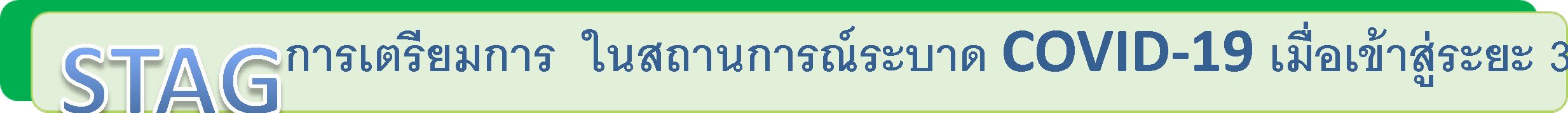 ดำเนินการตามมาตรการปัจจุบัน อย่างต่อเนื่อง เข้มข้น • และเสริมมาตรการ ระยะ 3 ตามแนวทางศูนย์ปฏิบัติการตอบโต้ภาวะฉุกเฉินแยกผู้ป่วยด้วยโรคทางเดินหายใจอาการไม่รุนแรงให้อยู่ที่ บ้าน หรือ จุดพยาบาลที่จัดไว้โดยมีคำแนะนำการปฏิบัติ ตัวที่ถูกต้อง และไม่ถือเป็นวันลา สสจ./มหาดไทย ศาลากลางให้ผู้สัมผัสเสี่ยงสูงและผู้ที่เดินทางมาจากพื้นที่ระบาดหยุด เรียน หยุดงาน เป็นเวลา 14 วัน และกักกันไว้ที่บ้านหรือ สถานที่ควบคุมโรค ตาม พรบ.โรคติดต่อ พ.ศ. 2558สสจ./มหาดไทย ศาลากลางมีกลไกการติดตามอาการผู้สัมผัสเสี่ยงสูงและผู้ที่เดินทาง มาจาก พื้นที่ระบาด เซ่น อสม. แอพพลิเคซั่นการรายงาน อาการตนเองสสจ./ มหาดไทย ศาลากลางให้ประซาซนเสี่ยงหรืองดการเดินทางเข้าไปในพื้นที่ที่พบ การ ระบาดทั้งในและต่างประเทศสสจ./มหาดไทย ศาลากลาง(ทางเลือก) ห้ามซาวต่างชาติ เดินทางมาจากประเทศที่มี การ ระบาดของโรคแยกผู้ป่วยด้วยโรคทางเดินหายใจอาการไม่รุนแรงให้อยู่ที่ บ้าน หรือ จุดพยาบาลที่จัดไว้โดยมีคำแนะนำการปฏิบัติ ตัวที่ถูกต้อง และไม่ถือเป็นวันลา สสจ./มหาดไทย ศาลากลางให้ผู้สัมผัสเสี่ยงสูงและผู้ที่เดินทางมาจากพื้นที่ระบาดหยุด เรียน หยุดงาน เป็นเวลา 14 วัน และกักกันไว้ที่บ้านหรือ สถานที่ควบคุมโรค ตาม พรบ.โรคติดต่อ พ.ศ. 2558 สสจ./มหาดไทย ศาลากลางมีกลไกการติดตามอาการผู้สัมผัสเสี่ยงสูงและผู้ที่เดินทาง มาจาก พื้นที่ระบาด เซ่น อสม. แอพพลิเคซั่นการรายงาน อาการตนเองสสจ./ มหาดไทย ศาลากลางให้ประซาซนเสี่ยงหรืองดการเดินทางเข้าไปในพื้นที่ที่พบ การ ระบาดทั้งในและต่างประเทศสสจ./มหาดไทย ศาลากลาง(ทางเลือก) ห้ามซาวต่างชาติ เดินทางมาจากประเทศที่มี การ ระบาดของโรค2.1. เลื่อน หรือ ยกเลิกกิจกรรมรวมคนจำนวนมาก ได้แก่ การ ประชุมสัมมนา งานกีฬา งานแสดงสินค้า งานแฟร์ต่างๆ พิธีกรรมทางศาสนาและประเพณี เซ่น สงกรานต์ อุปสมบท๒.๒ (ทางเลือก) ห้ามผู้ประกอบการท่องเที่ยวนำคนไทยไป เที่ยว ยังประเทศที่มีการระบาด ส่วนกลาง๒.๓ หน่วยงานที่มีคนจำนวนมาก เซ่น ค่ายทหาร เรือนจำ โรงเรียน งดกิจกรรมที่มีการเคลื่อนย้ายคน1ข้ามพื้นที่ หรือ หากจำเป็นต้องมีมาตรการป้องกันโรค เซ่น การคัดกรอง คน ก่อนเคลื่อนย้าย และให้มีผู้ประสานงานประจำหน่วยงานใน เรื่องการป้องกันควบคุมโรค สสจ./ศาลากลาง มหาดไทย เขต๒.๔ การจัดสถานที่ที่มีประซาซนใช้บริการจำนวนมาก ได้แก่ ห้างสรรพสินค้า สถานที่ราชการ และรัฐวิสาหกิจ เพื่อ ป้องกันการแพร่โรค เซ่น การวางเจลล้างมือ ทำความสะอาด พื้นผิว และจุดที่มีการสัมผัสร่วมกันบ่อยๆ ให้กลุ่ม อาชีพ เสี่ยงใส่หน้ากากผ้า สสจ.๓.มาตรการพื้นที่ที่พบการระบาดและลดการแพร่เชื้อเข้าสู่ประเทศไทยและชลอการระบาด๓.๑. ปิดสถานที่ หรือ ชุมซนที่พบการระบาด ห้ามการเดิน ทางเข้าออก โดยใช้ พรบ โรคติดต่อ พ.ศ.2558๓.๒. สถานที่ทำงาน ให้มีมาตรการให้บุคลากรของสถานที่ที่ พบ การระบาดสามารถทำงานจากบ้านได้รพ.สสอ. สสจ./มหาดไทย๓.๓. กำหนดพื้นที่กักแยกสังเกตอาการสำหรับซาวต่างชาติที่ เดินทางมาจากพื้นที่ระบาด ส่วนกลาง๓.๔. ทุกชุมชน เน้นยํ้า'ให้'ประชาชน เฝ้าระวังอาการตนเอง ทุก วันและรายงานตัวต่อเจ้าหน้าที่สาธารณสุขหากมีอาการ ป่วย สสอ./สสจ./มหาดไทย ศาลากลาง๔.มาตรการรองรับผู้ป่วยจำนวนมาก๔.๑ จัด Cohort ward และหอดูแลผู้ป่วยหนักเฉพาะ โรคสำหรับผู้ป่วย อาการรุนแรง เขต (คน เงิน ของ)๔.๒. จัดโรงพยาบาลเฉพาะโรคสำหรับผู้ป่วยอาการ ปานกลาง เซ่น มี ปอดอักเสบแต่ไม่รุนแรง โดยอาจ กำหนดเป็นอาคารเฉพาะ หรือทั้ง โรงพยาบาล ขึ้นอยู่กับจำนวนผู้ป่วย ทั้งนี้ควรมีการเคลื่อนย้าย ผู้ป่วย อื่นๆ ออก๔.๓ จัดจุดรองรับสำหรับจำนวนมากผู้ป่วยนอกโรงพยาบาล สำหรับผู้ป่วยอาการเล็กน้อยCohort ward < 20 คนCohort hospital 20 - 60 คนรพ สนาม > 60 คน ต้องเตรียมพื้นที่ไว้๕.มาตรการดูแลกลุ่มเสี่ยง๕.๑ ให้ความรู้แก่ญาติ ผู้ดูแล และเฝ้าระวังอาการโรคทางเดินหายใจ โดย อสมหรือ การใช้ . แอพพลิเคซั่นรายงานอาการตนเอง สสอ.สสจ./๕.๒ แยกบริการการตรวจรักษากลุ่มเสี่ยงสูงไปยัง สถานที่หรือจัดเฉพาะ ที่ไม่ตรงกับผู้ป่วยทั่วไปสสอ.รพ.สสจ./มหาดไทย   ศาลากลาง๖.การเตรียมความพร้อมของเวชภัณฑ์ประมาณการเวชภัณฑ์ PPE ภายในจังหวัดให้ เพียงพอ อย่างน้อย 3 เดือนล่วงหน้า  รพ./สสจ./เขต๖.๑บริหารจัดการระหว่างหน่วยงานสังกัดต่างๆ เพื่อ กระจายเวชภัณฑ์อย่างเหมาะสม รพ./สสจ./เขต logistic๖.๒ประมาณการใช้และสำรองยาต้านไวรัส รพ./สสจ./เขต logistic๗.มาตรการกำลังคน๗.๑ ให้บุคลากรทางการแพทย์งดการเดินทางไปยัง พื้นที่ ระบาดทั้งในและต่างประเทศ เพื่อป้องกันการถูก กักกัน 14วัน รพ. สสอ./สสจ./เขต ๗.๒  บุคลากรที่มีอาการป่วยด้วยโรคทางเดินหายใจต้อง หยุดงานทันที และตรวจหาสาเหตุของอาการป่วย สสจ/ รพ./สสอ.๗.๓  จัดทำแผนการส่งบุคลากรจากสถานพยาบาลต่างๆ เวียนไปช่วยตรวจรักษา ยังโรงพยาบาลเฉพาะหรือจุด รองรับผู้ป่วยจำนวนมาก ๘. มาตรการเยียวยา      ๘.๑ มีการซดเชยการขาดงานให้ผู้ที่ถูกแยกกัก แรงงาน.๘.๒ มีการเยียวยาภาคเอกซนที่ได้รับผลกระทบและ แรงงาน ที่ถกเลิกจ้าง๙.มาตรการรักษาระบบบริการประชาชน๙.๑หน่วยงานภาครัฐและรัฐวิสาหกิจ ทำแผนประคอง กิจการ และกำลังคนสำรองหากมีการขาดงานหรือ บุคลากร ป่วยจำนวนมาก รพ./ สสจ๙.๒ งดการประชุมสัมมนา ทัศนศึกษา สสอ./รพ./สสจ ๙.๓. จัดสิ่งแวดล้อมของบริการขนส่งสาธารณะให้ สามารถ ป้องกันการแพร่โรค ทั้งที่สถานีและ ยานพาหนะ เซ่น การ ทำความสะอาด การคัดกรอง ผู้โดยสาร รพ./สสจFlow chart การดำเนินงานทีมตระหนักรู้สถานการณ์จังหวัดร้อยเอ็ด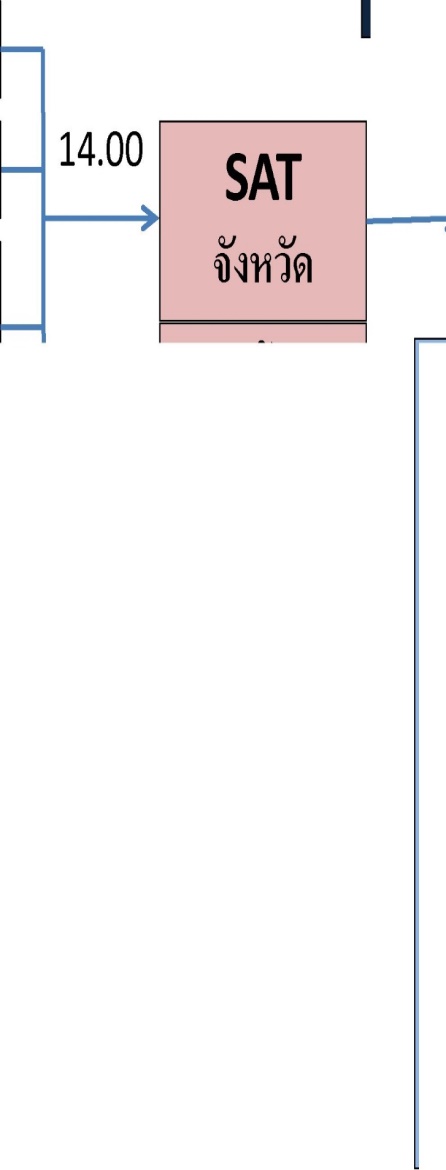 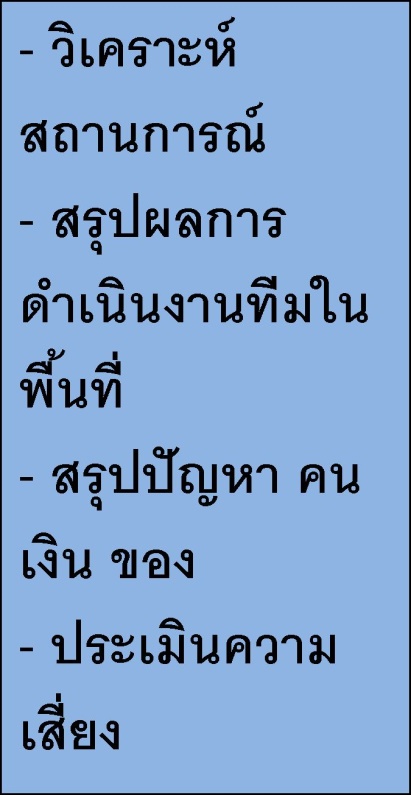 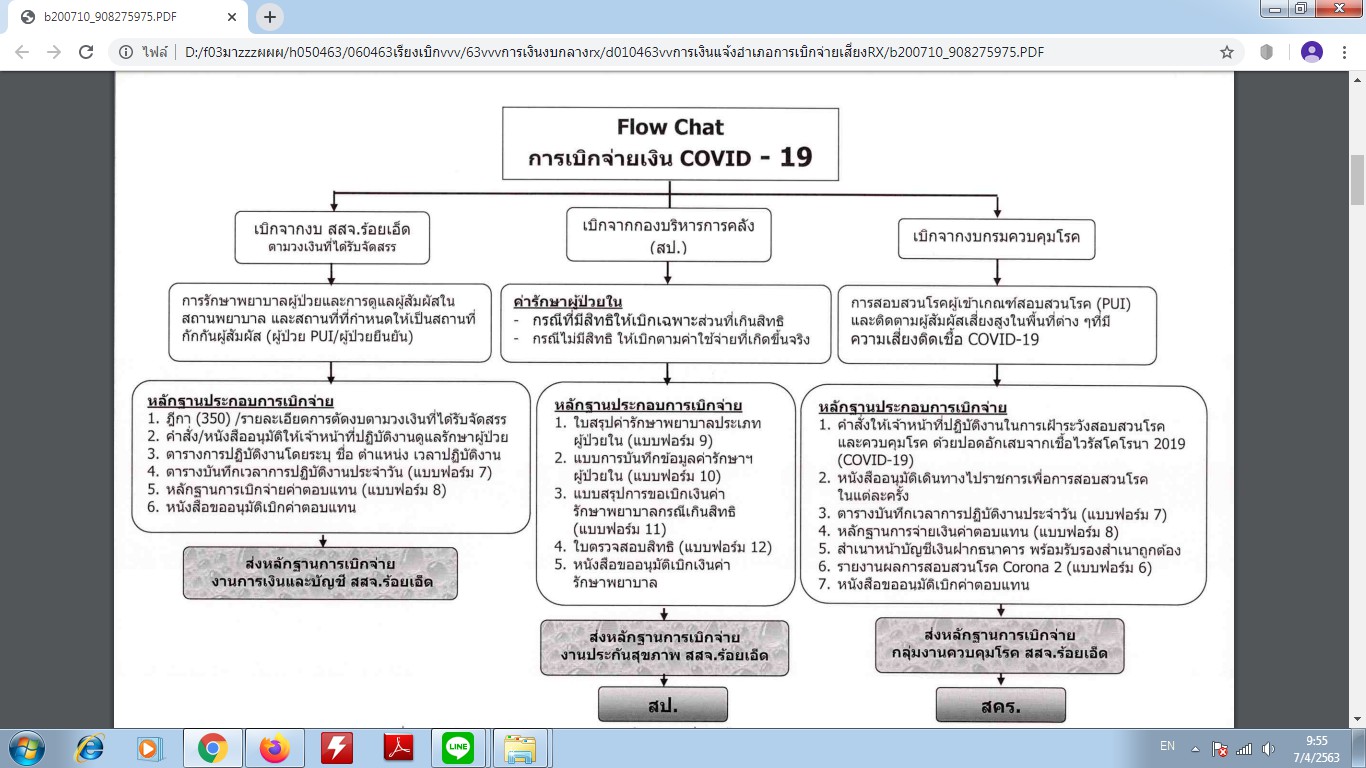 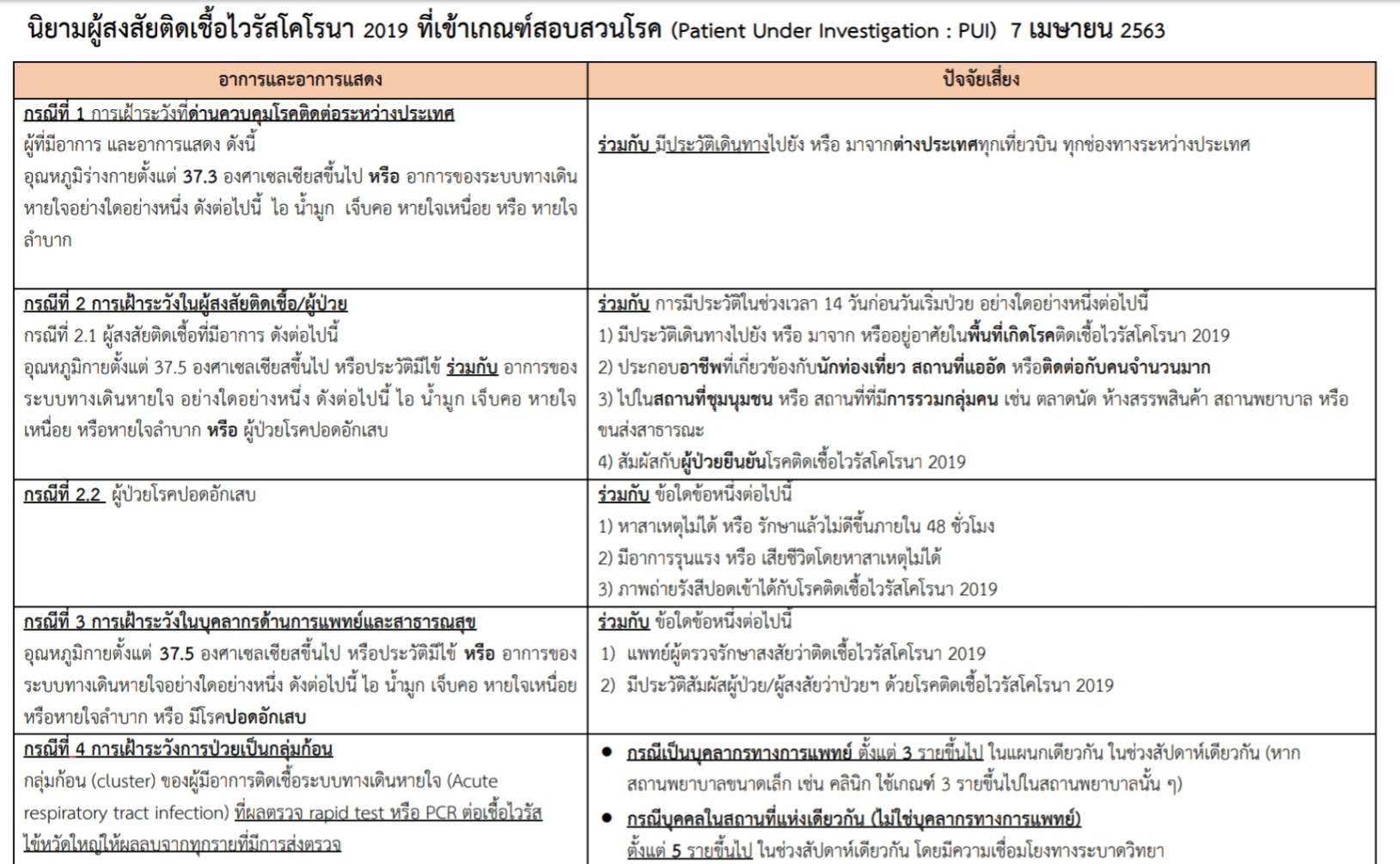 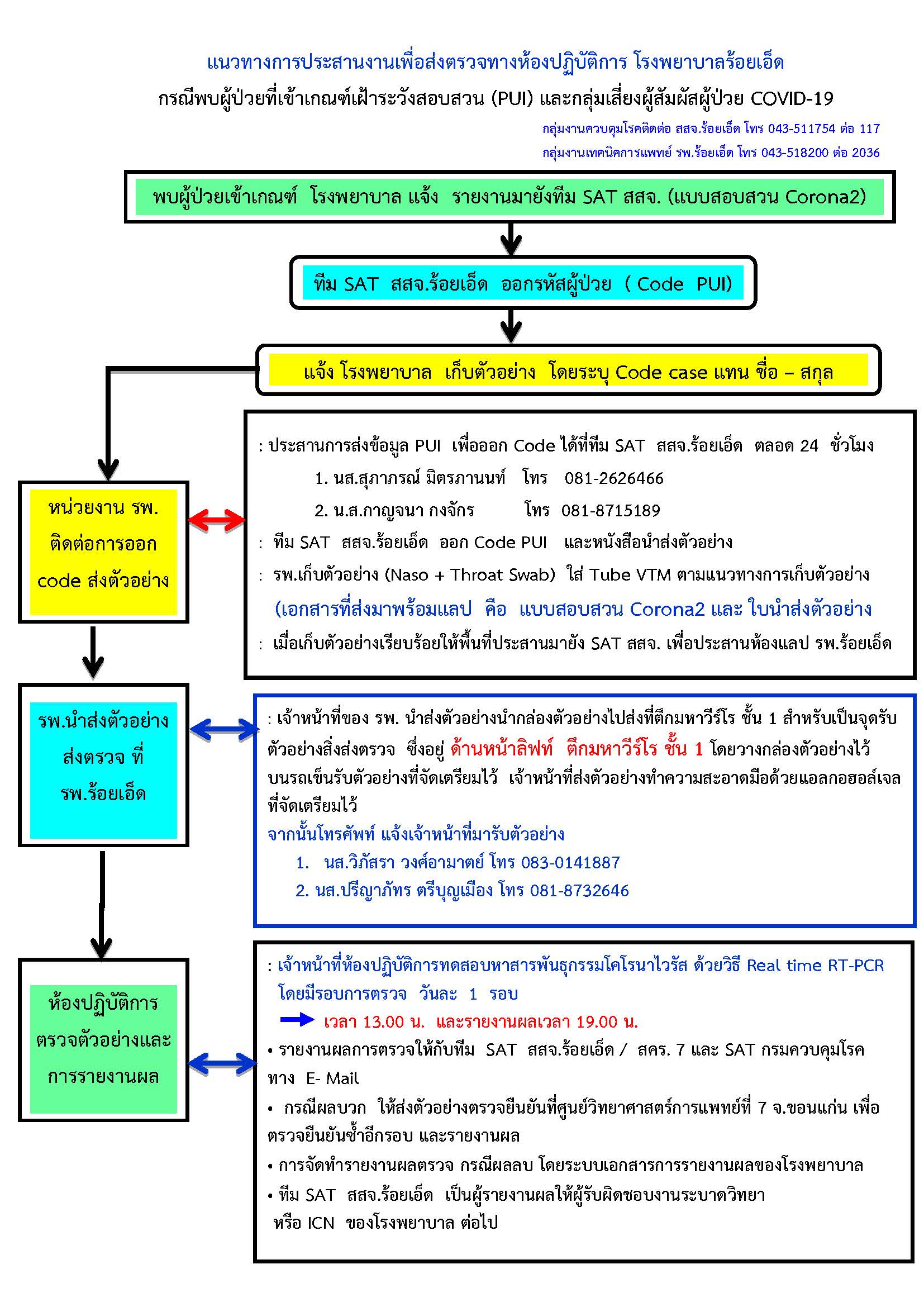 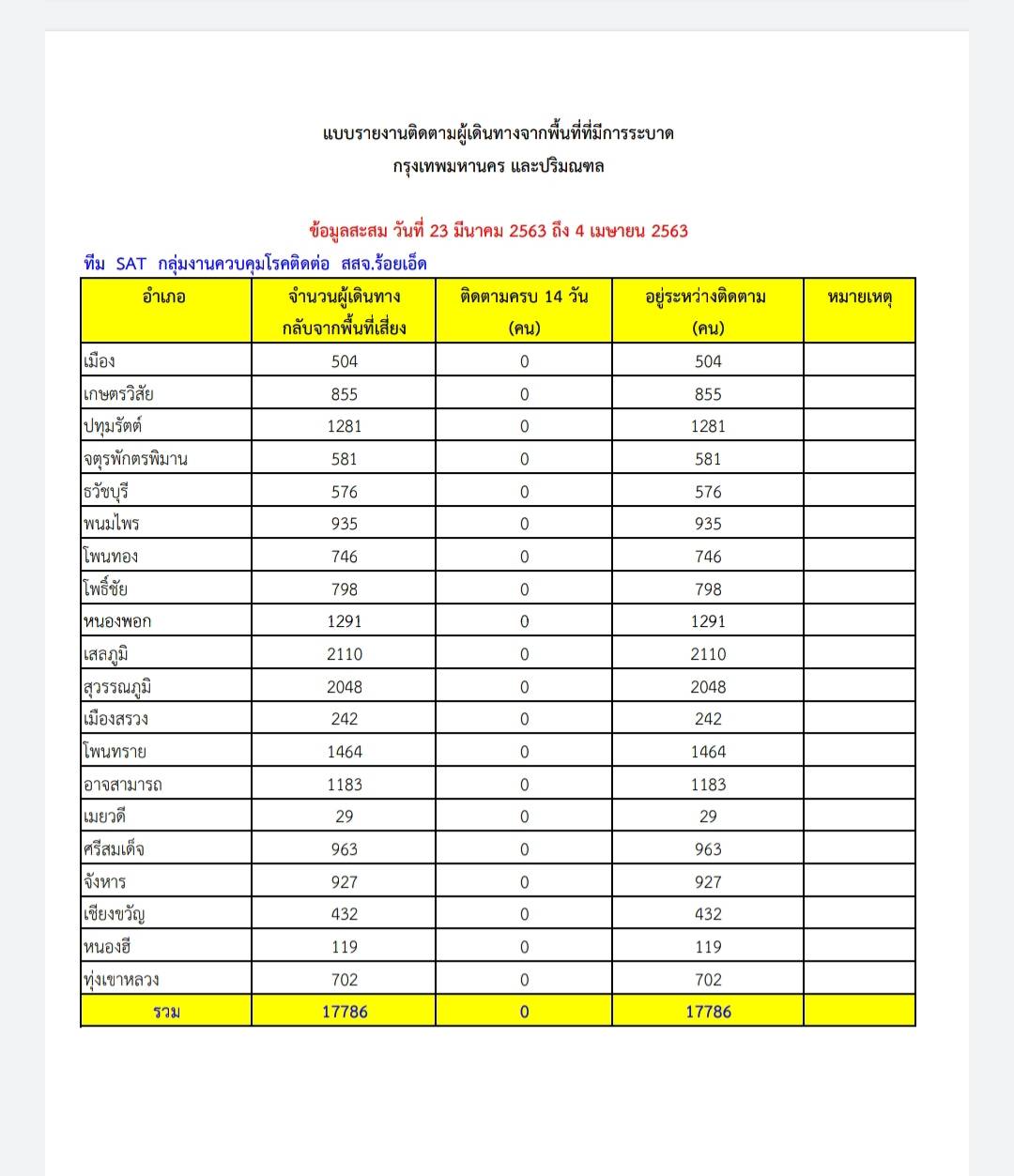 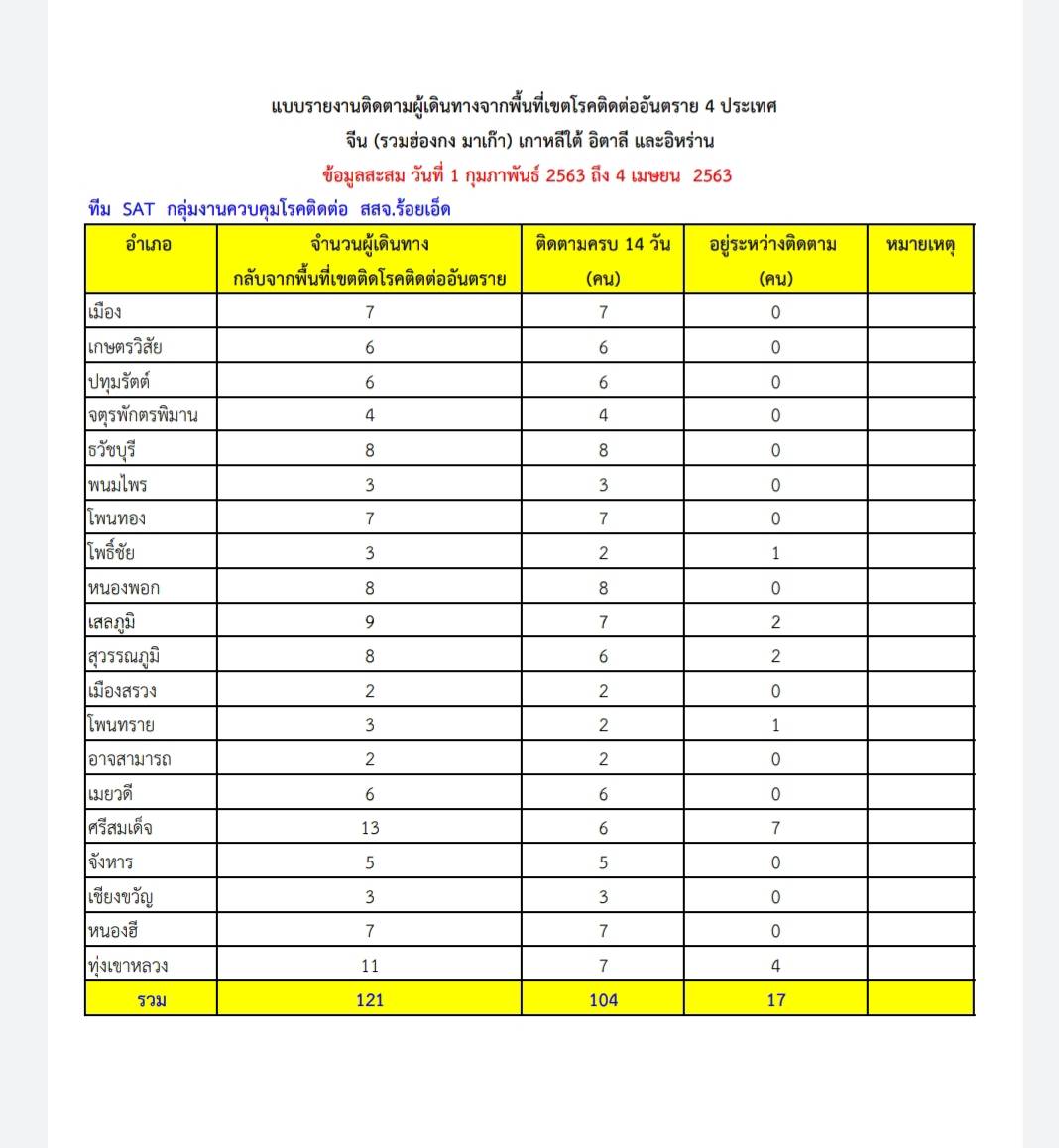 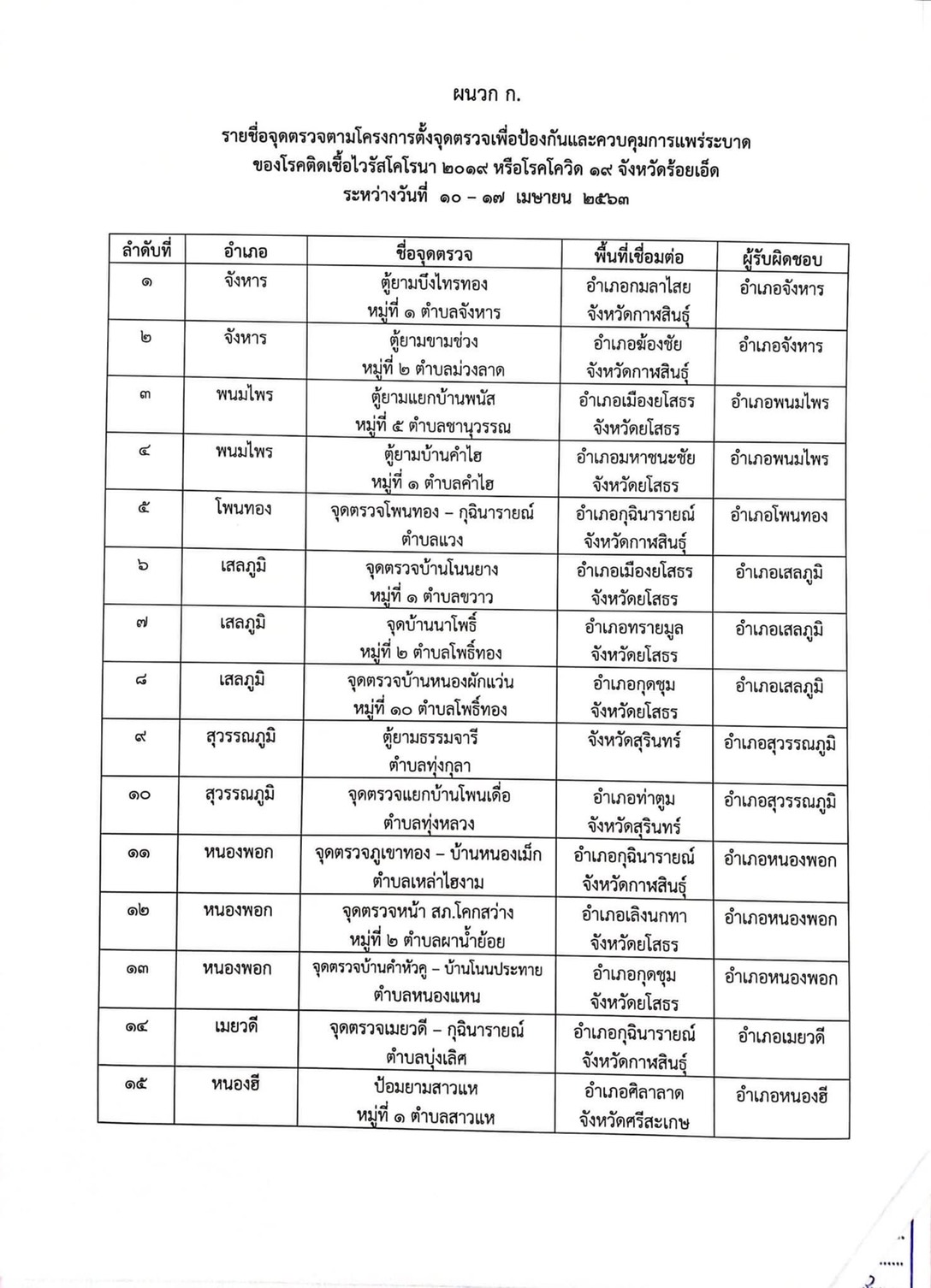 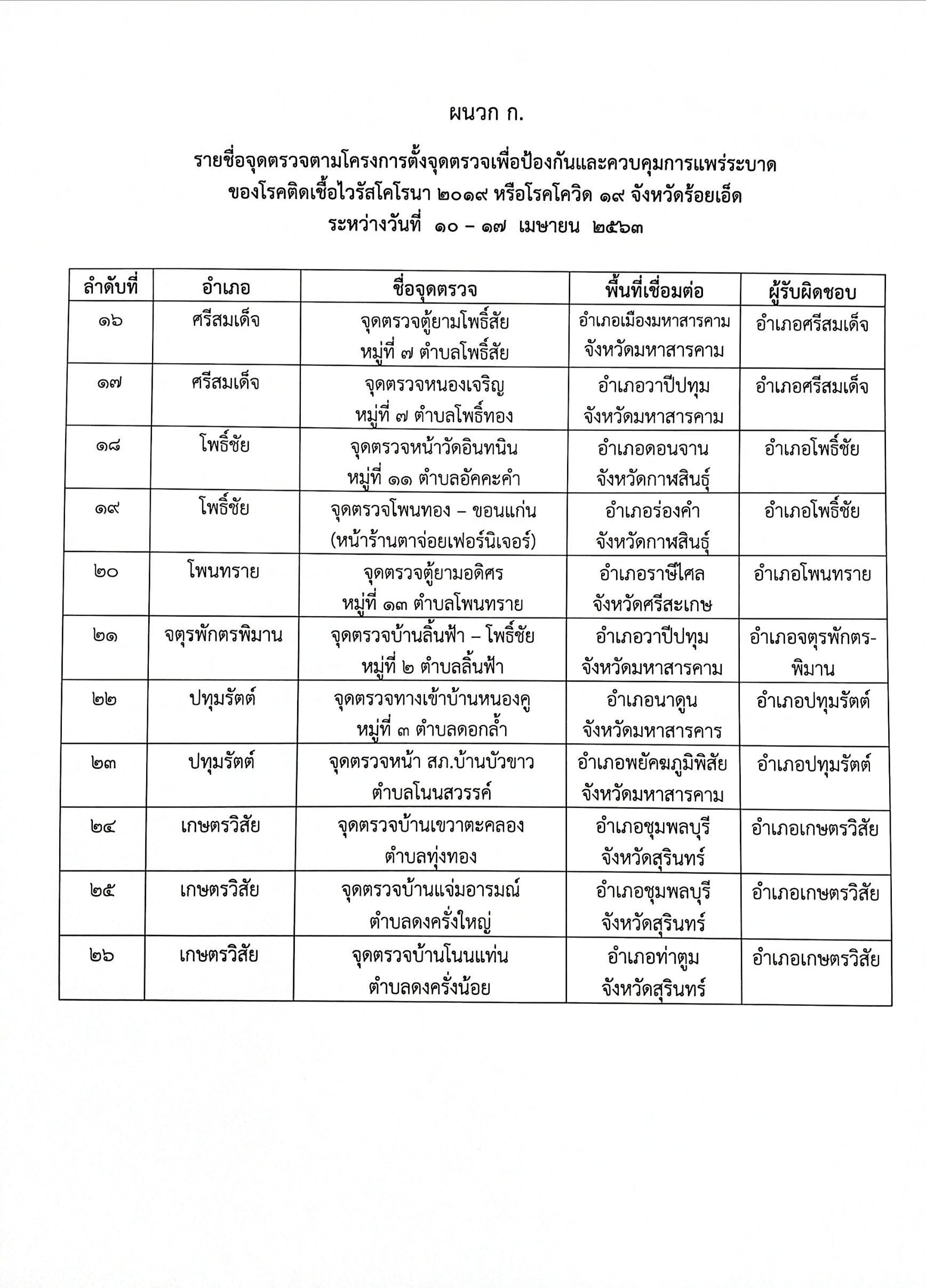 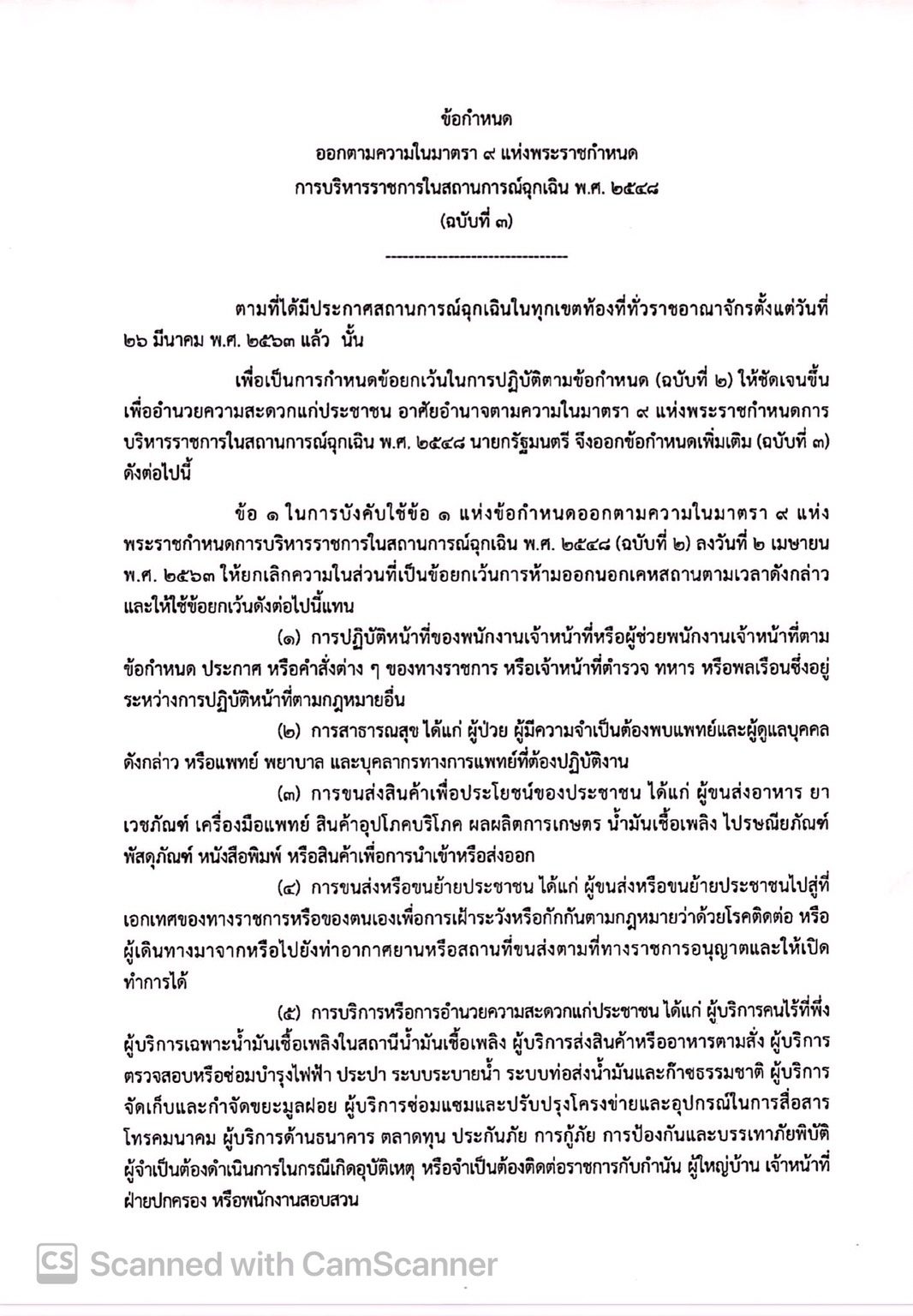 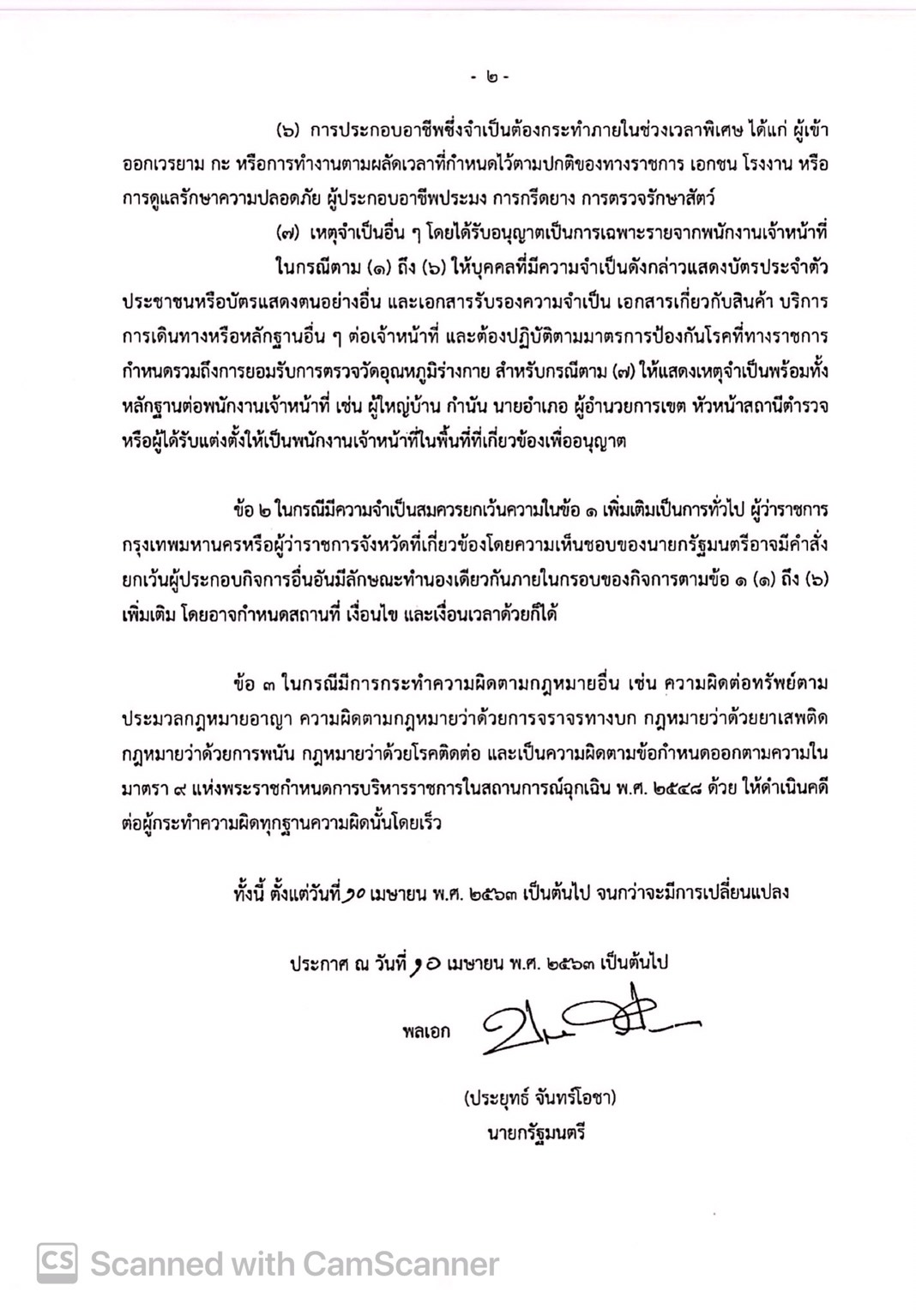 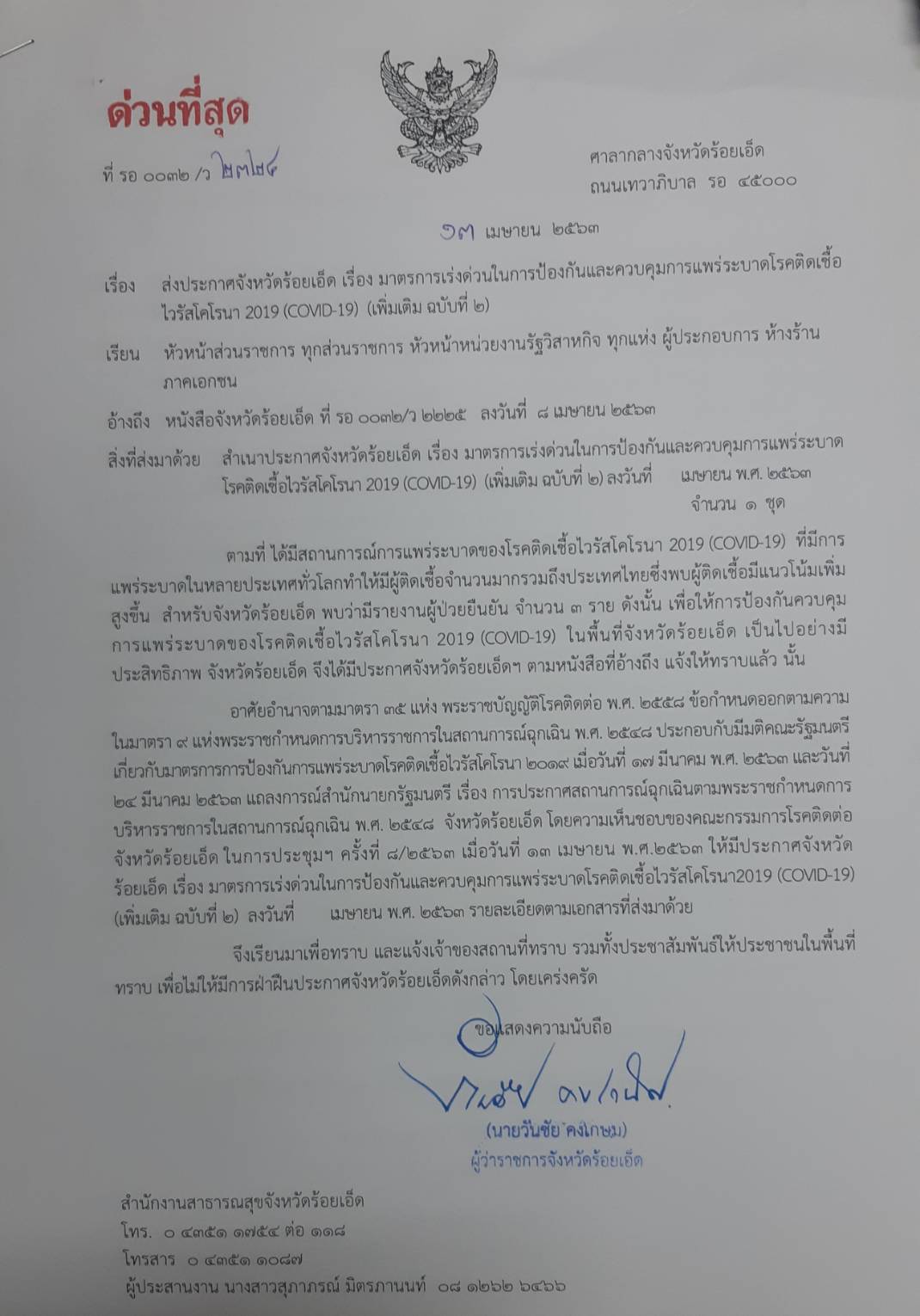 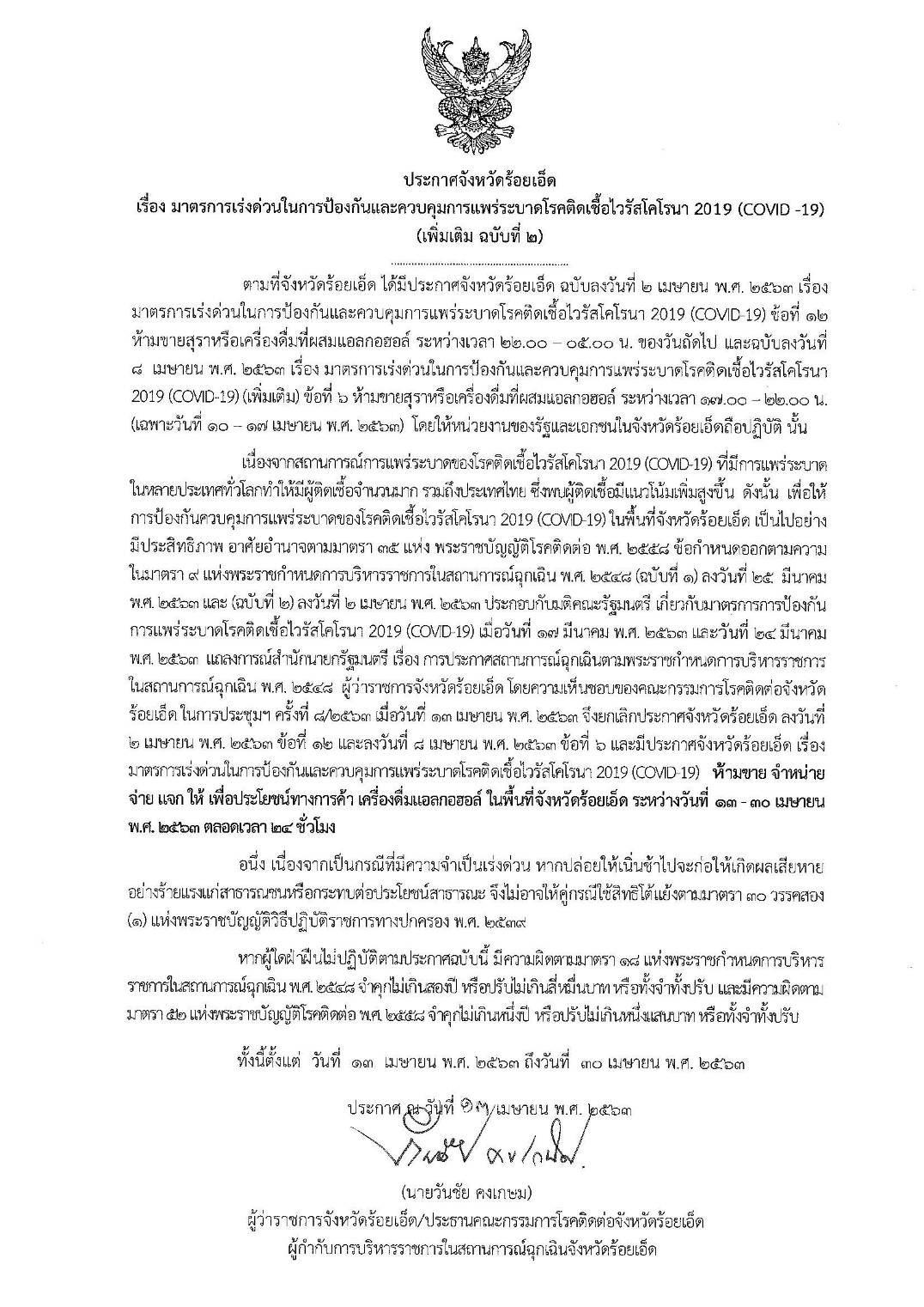 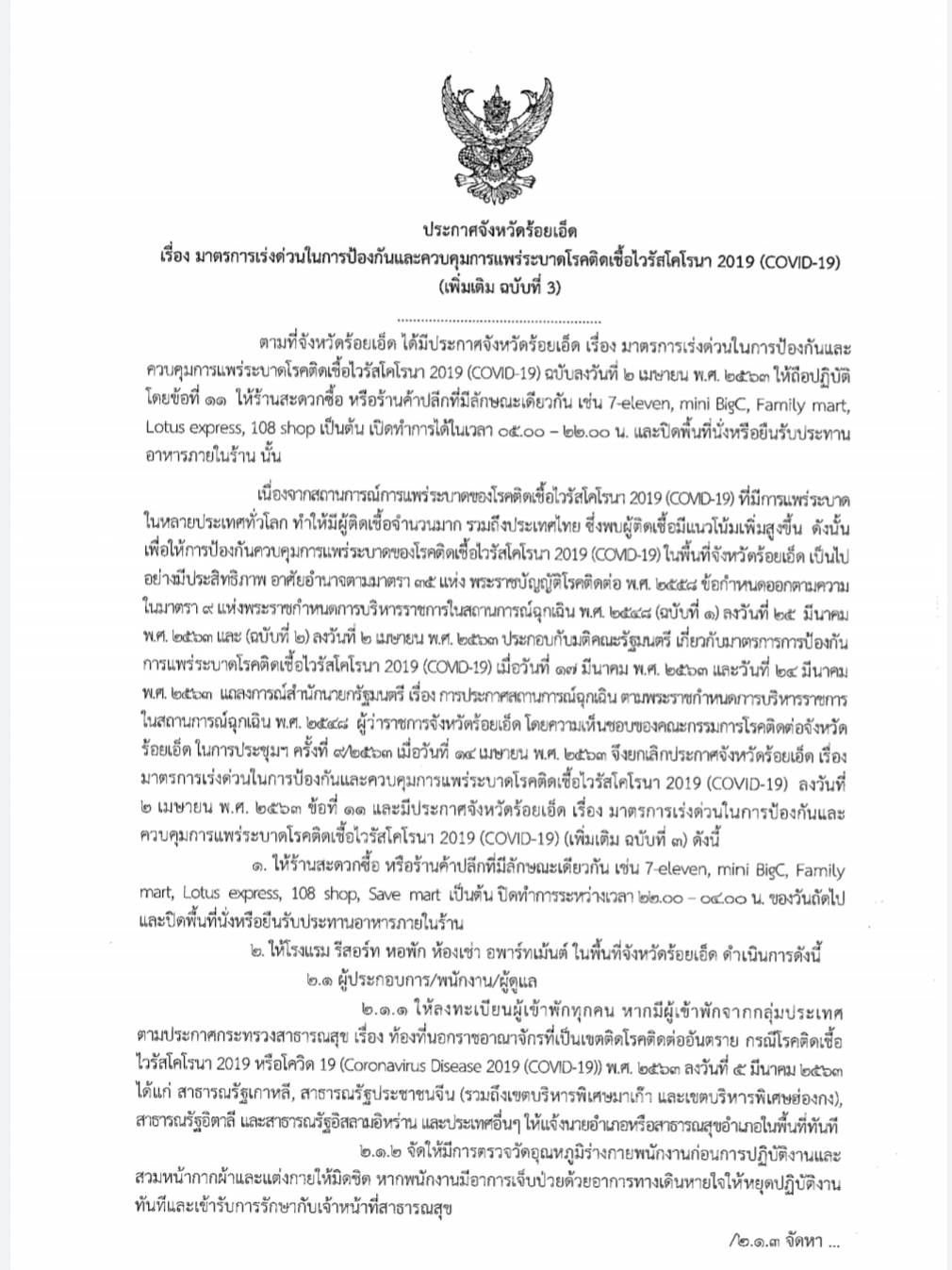 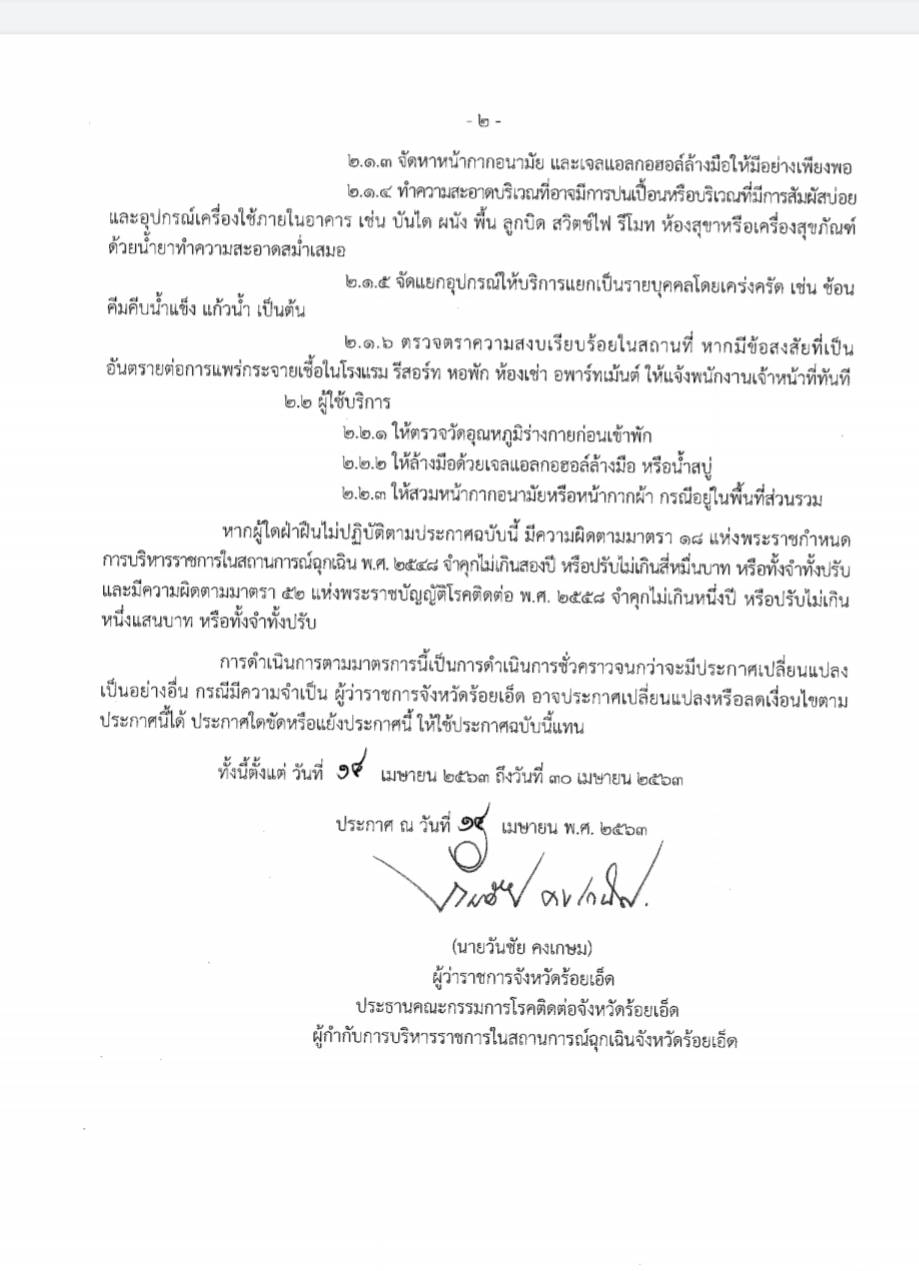 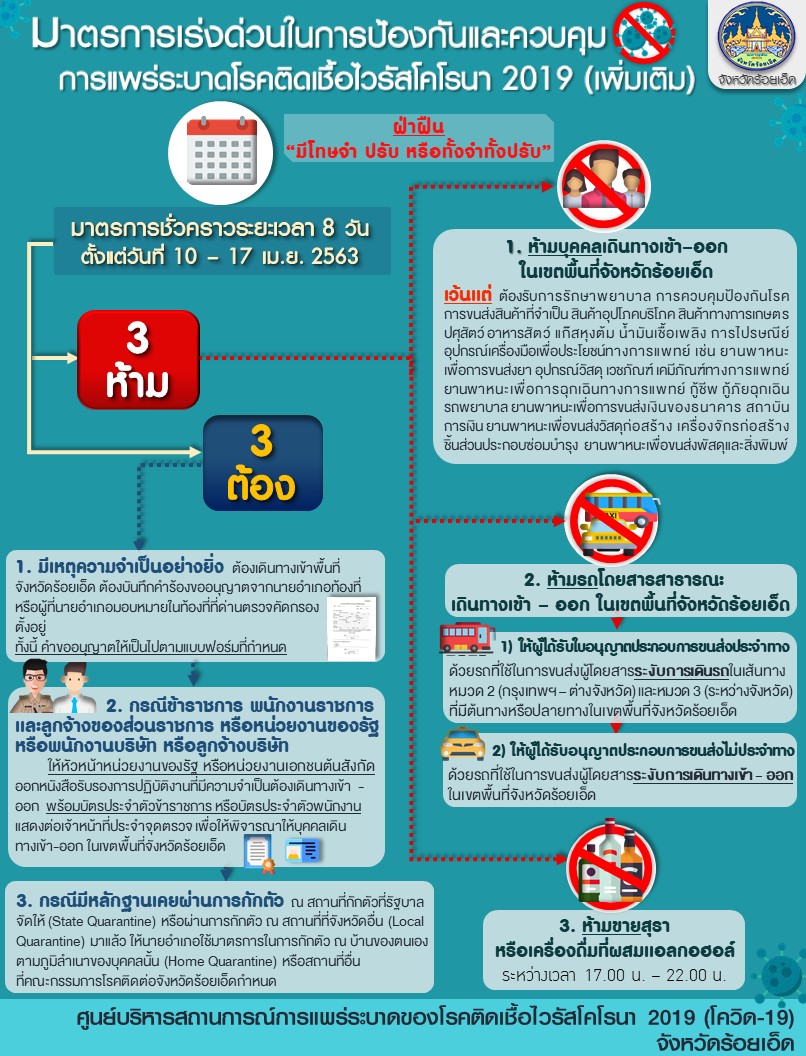 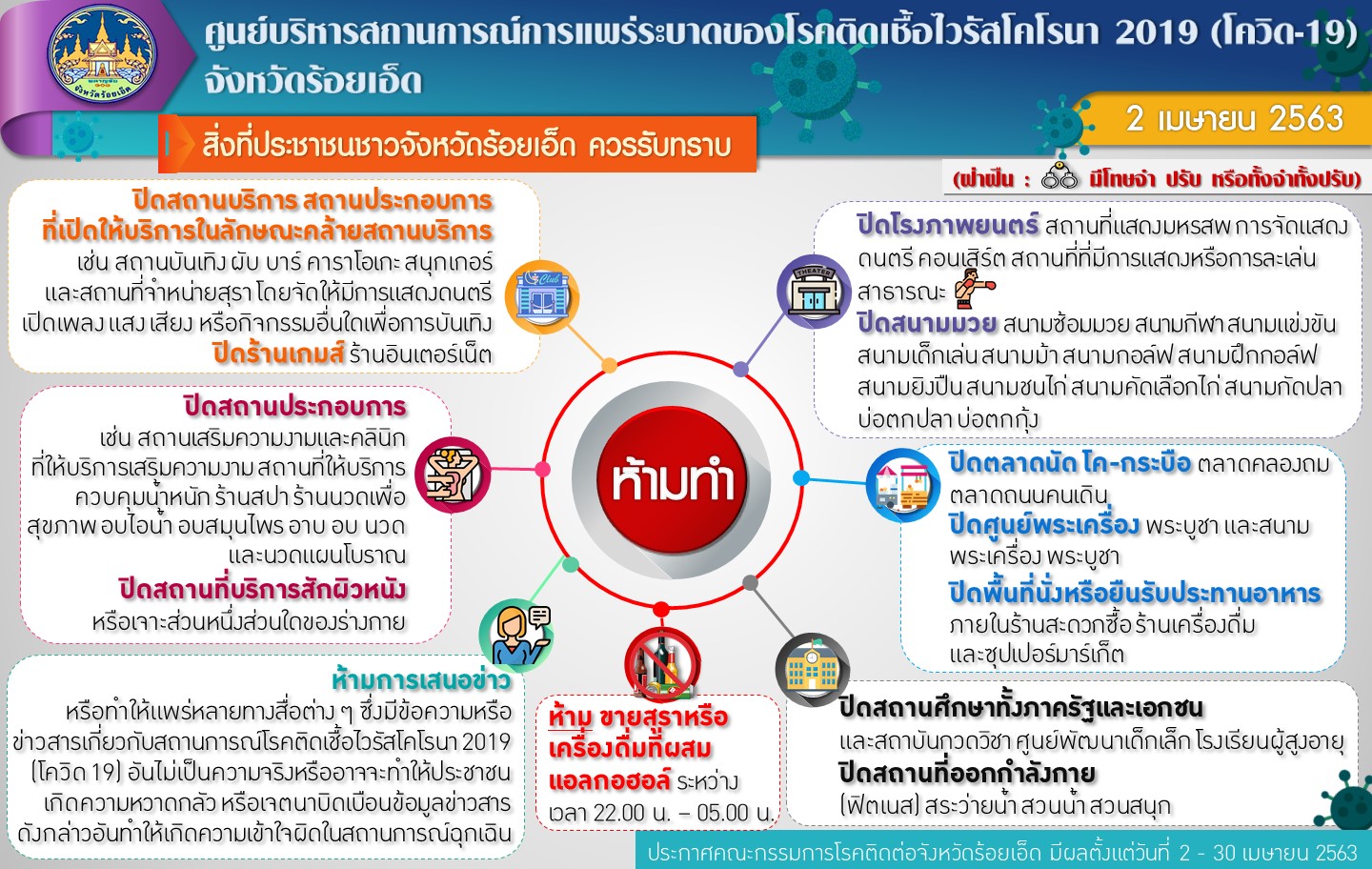 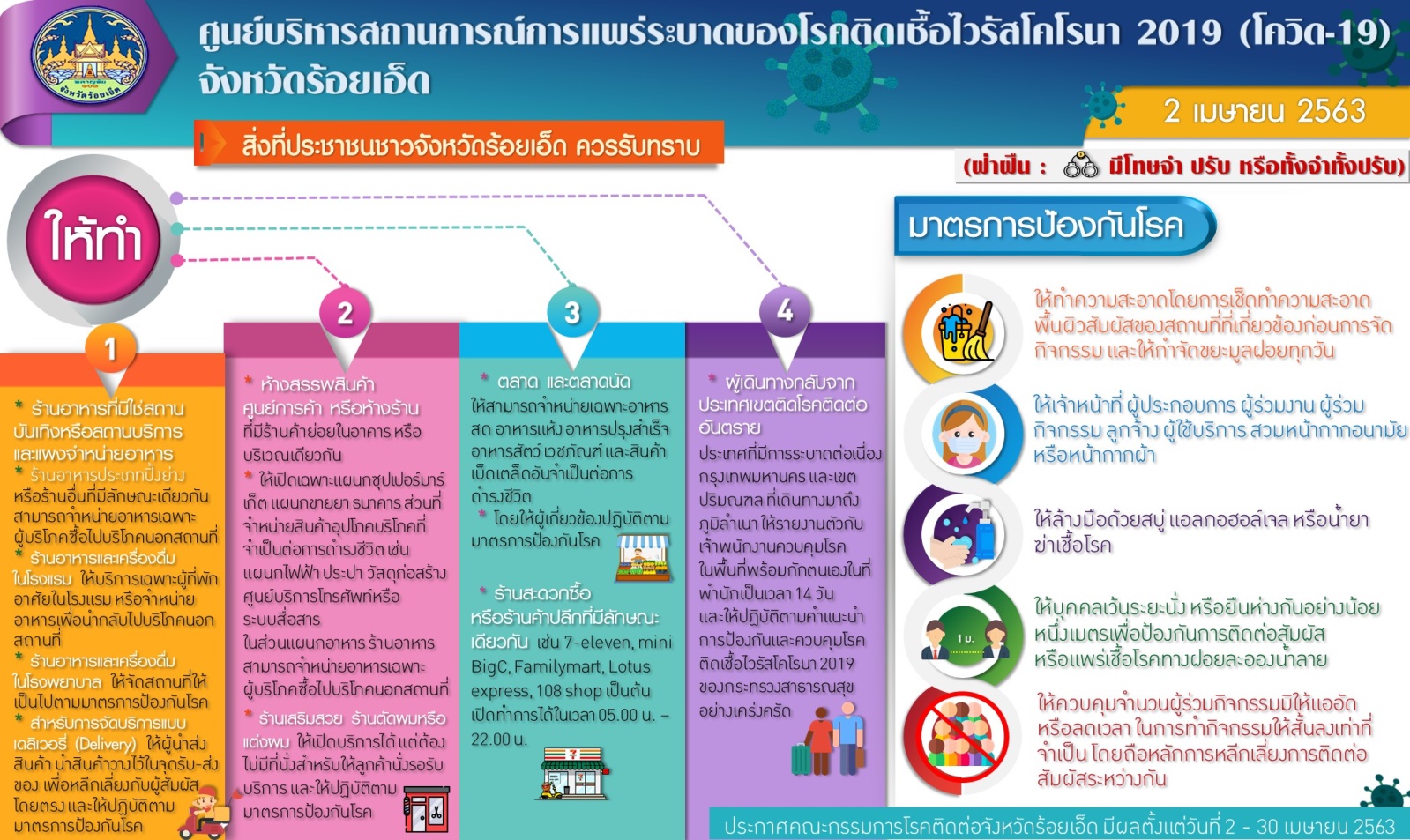 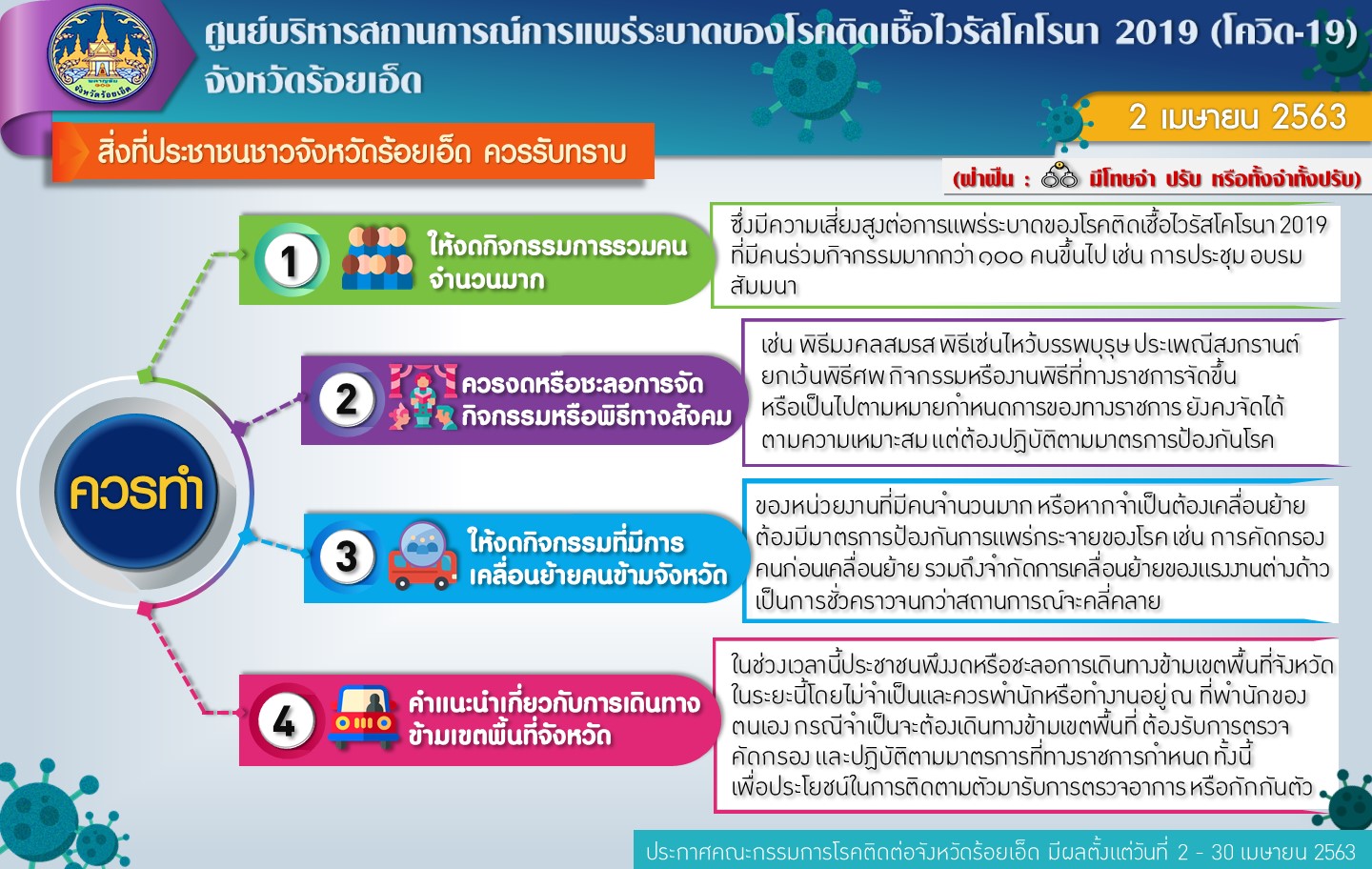 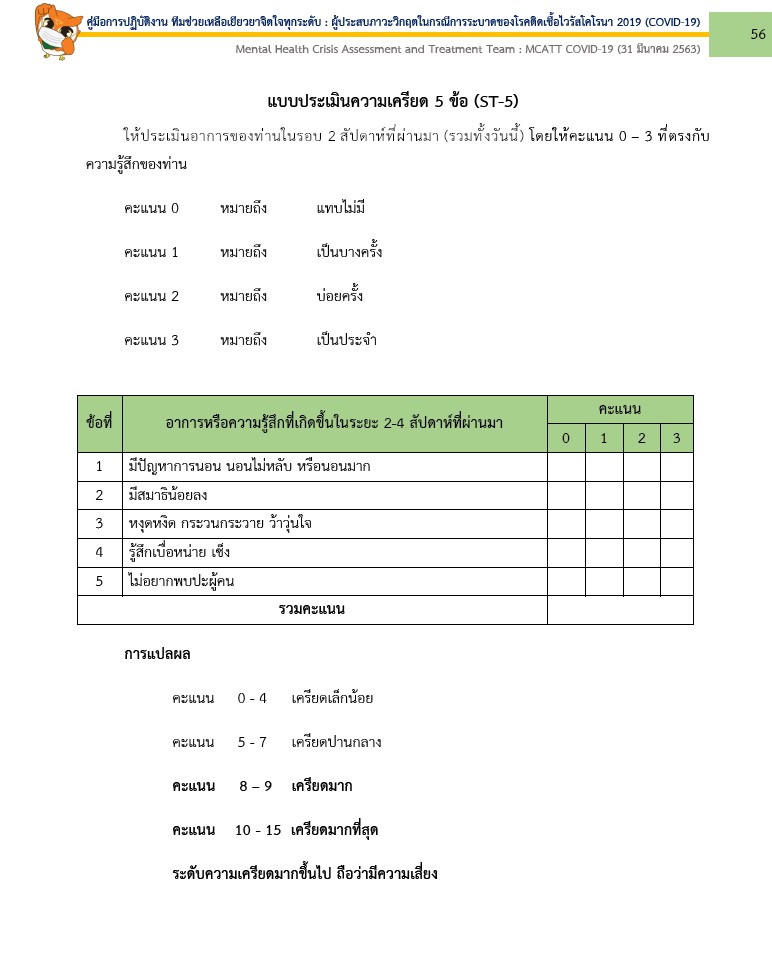 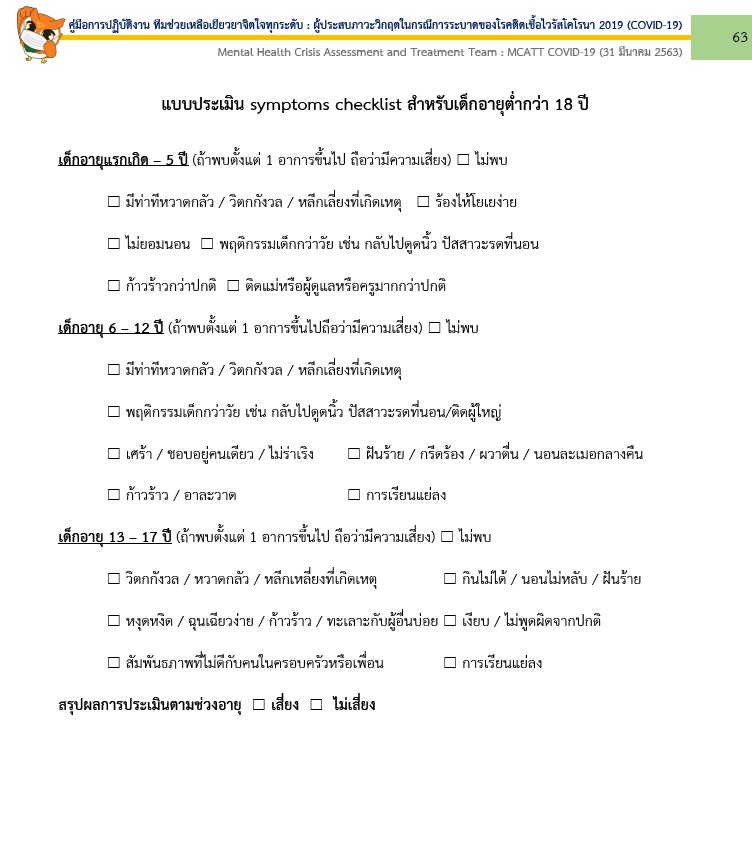 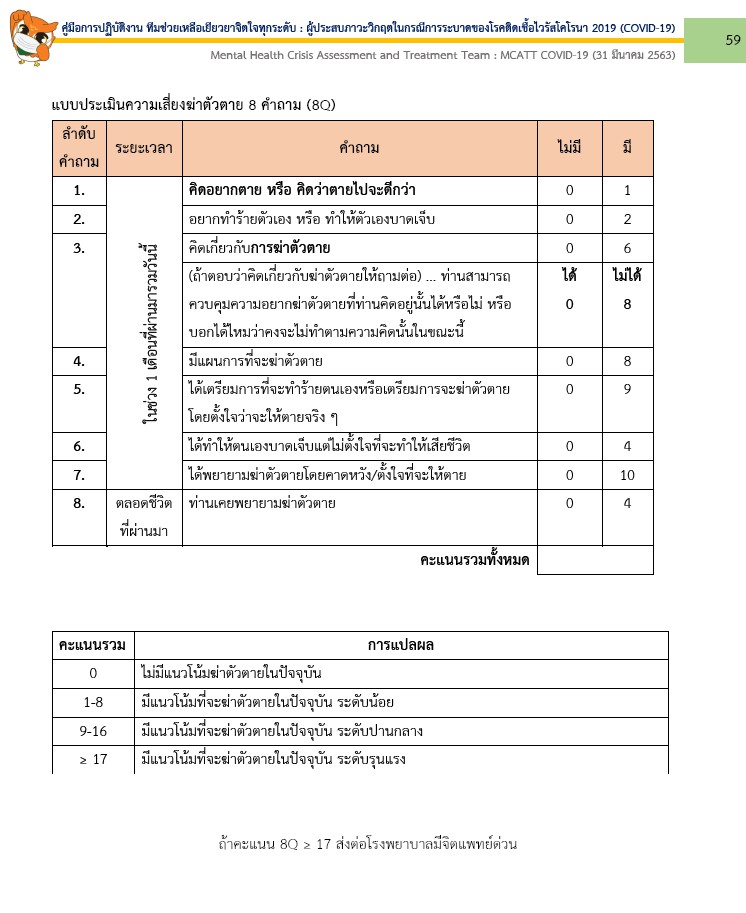 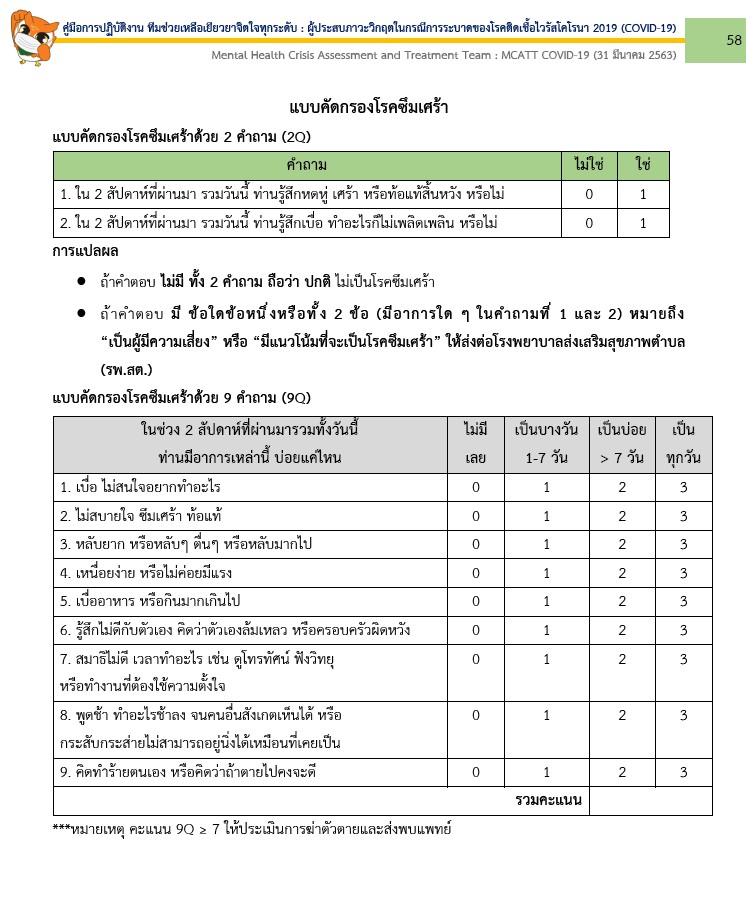 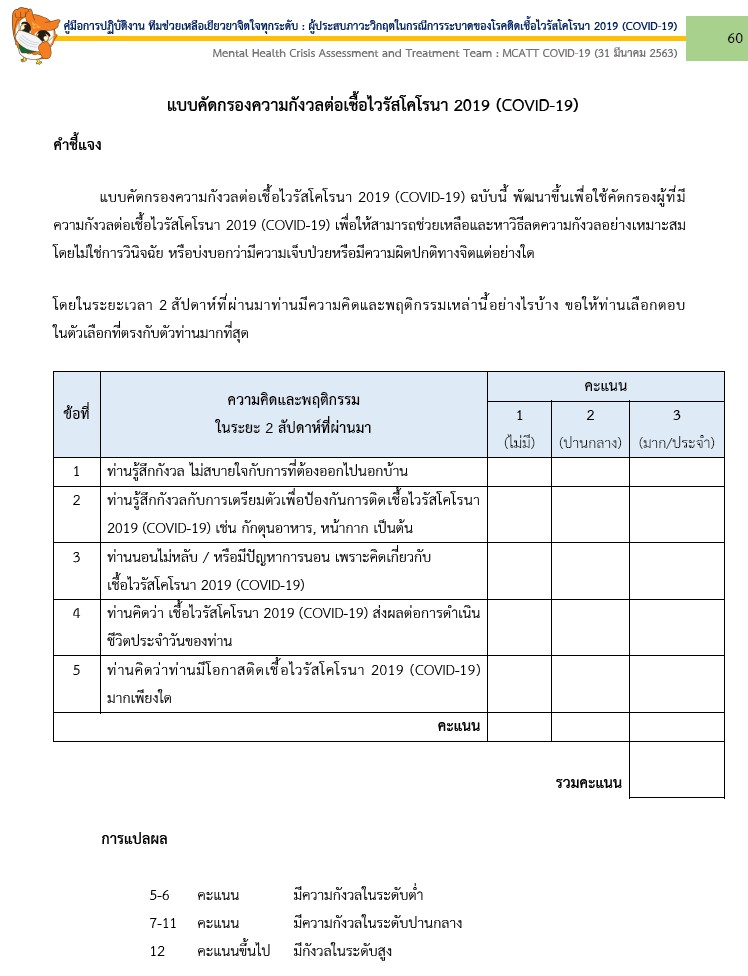 กล่องLIAISON1.จัดทำทำเนียบเครือข่ายผู้ประสานงานภายในจังหวัด-ทำเนียบ EOCจังหวัดตามผังโครงสร้าง ICS-ศูนย์วิชาการ-LIAISONจังหวัดร้อยเอ็ด2.ติดต่อประสานงานกับหน่วยงานต่างๆที่เกี่ยวข้องภายในจังหวัดกำหนดช่องทางติดต่อได้แก่-Line group liaison จังหวัดร้อยเอ็ด-VDO Conference(ประสาน IC)กำหนดบุคลาคลติดต่อ(ประธาน  เลขา)3 ประสานหาสถานที่สำหรับการปฏิบัติงานของกลุ่มภารกิจต่างๆในระบบบัญชาการเหตุการณ์ให้เพียงพอ(ตามสถานการณ์หรือICสั่งการ-สำนักงานเขตสุขภาพที่๗-สำนักงานควบคุมโรคติดต่อที่๗ขอนแก่น-สำนักงานสาธารณสุขจังหวัดร้อยเอ็ด-รพศ/รพท./รพช./สสอ.ทุกแห่งในจังหวัดร้อยเอ็ด4.ประสานจัดการประชุมจัดทำปฏิทินการปฏิบัติการกลุ่มภารกิจต่างๆในระบบบัญชาการณ์เหตุการณ์-จัดประชุมในรูปแบบที่เหมาะสมตามสถานการณ์เช่น VDO Conferenceหรือประชุม Line Group5.สรุปการรายงานการประชุมข้อสั่งการผลการดำเนินงานปัญหาอุปสรรคและสื่อสารข้อสั่งการไปยังหน่วยงานต่างๆที่เกี่ยวข้องอย่างรวดเร็วส่งLine Group ทันที ส่งหนังสือราชการ6.วางแผนและผลักดันให้ข้อสั่งการของผู้บัญชาการเหตุการณ์ได้รับการปฏิบัติอย่างรวดเร็วและมีประสิทธิภาพ-มีการติดตามกำกับงานตามข้อสั่งการให้มีข้อมูลเชิงประจักรเช่นรายงานหรือภาพถ่ายกิจกรรมการดำเนินงานเสนอ IC7.ให้การสนับสนุนงานด้านการบริหารจัดการและอำนวยความสะดวกในทุกด้านให้กลุ่มภารกิจต่างๆ8.รับผิดชอบงานสารบรรณของระบบบัญชาการเหตุการณ์เมื่อเกิดPhate39.จัดทำรายงานผลการปฏิบัติงานเสนอผู้บัญชาการณ์เหตุการณ์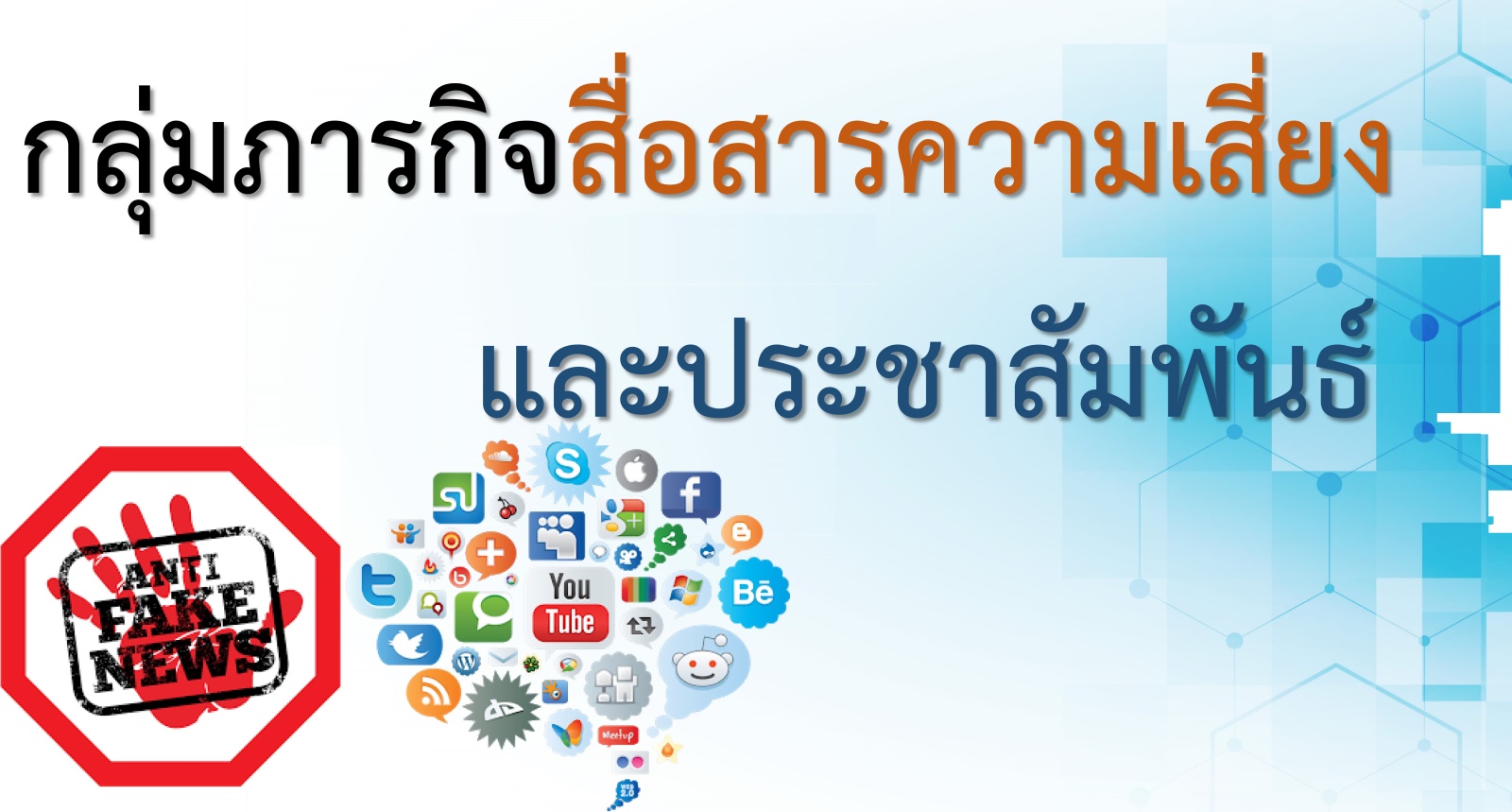 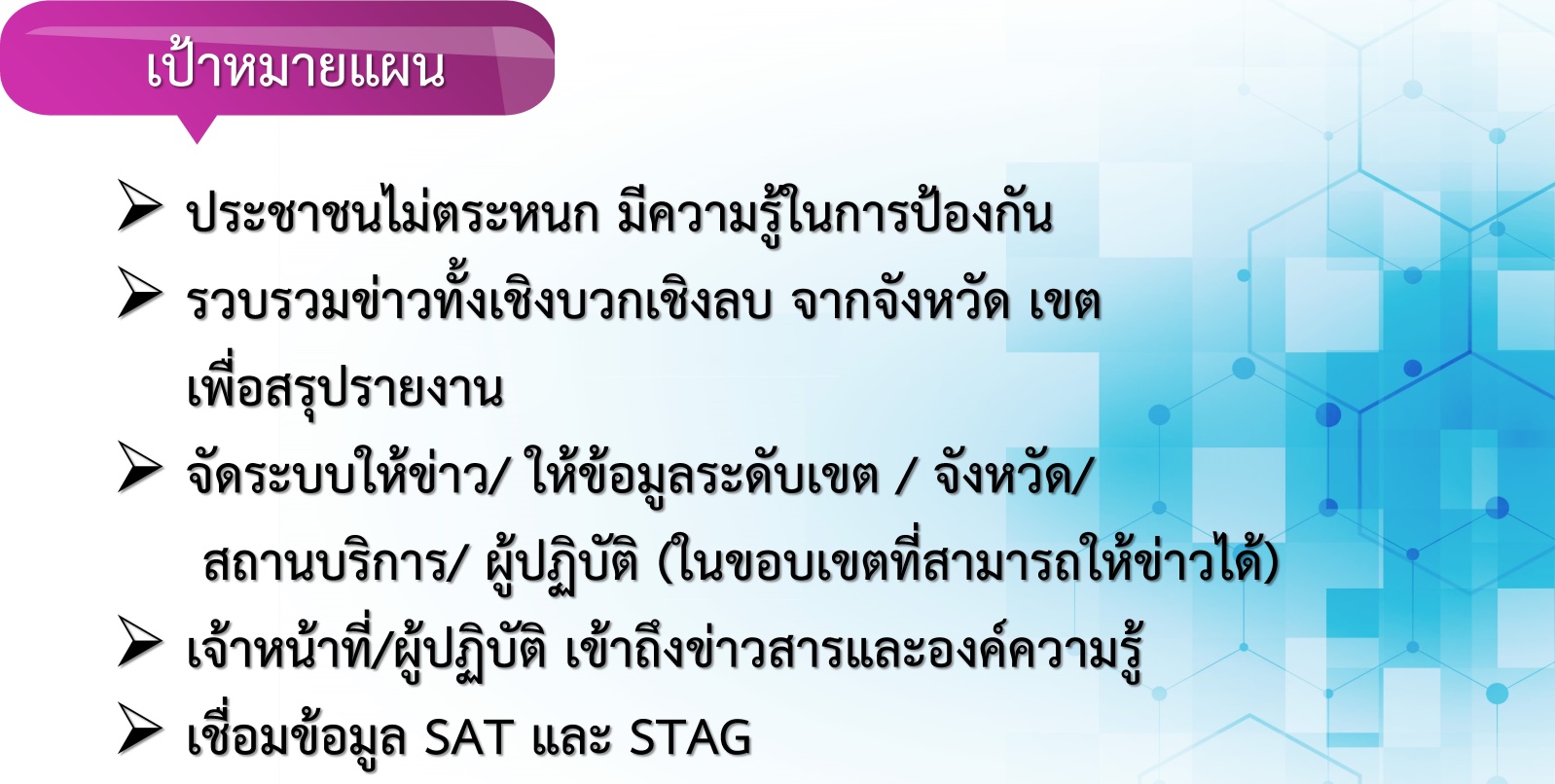 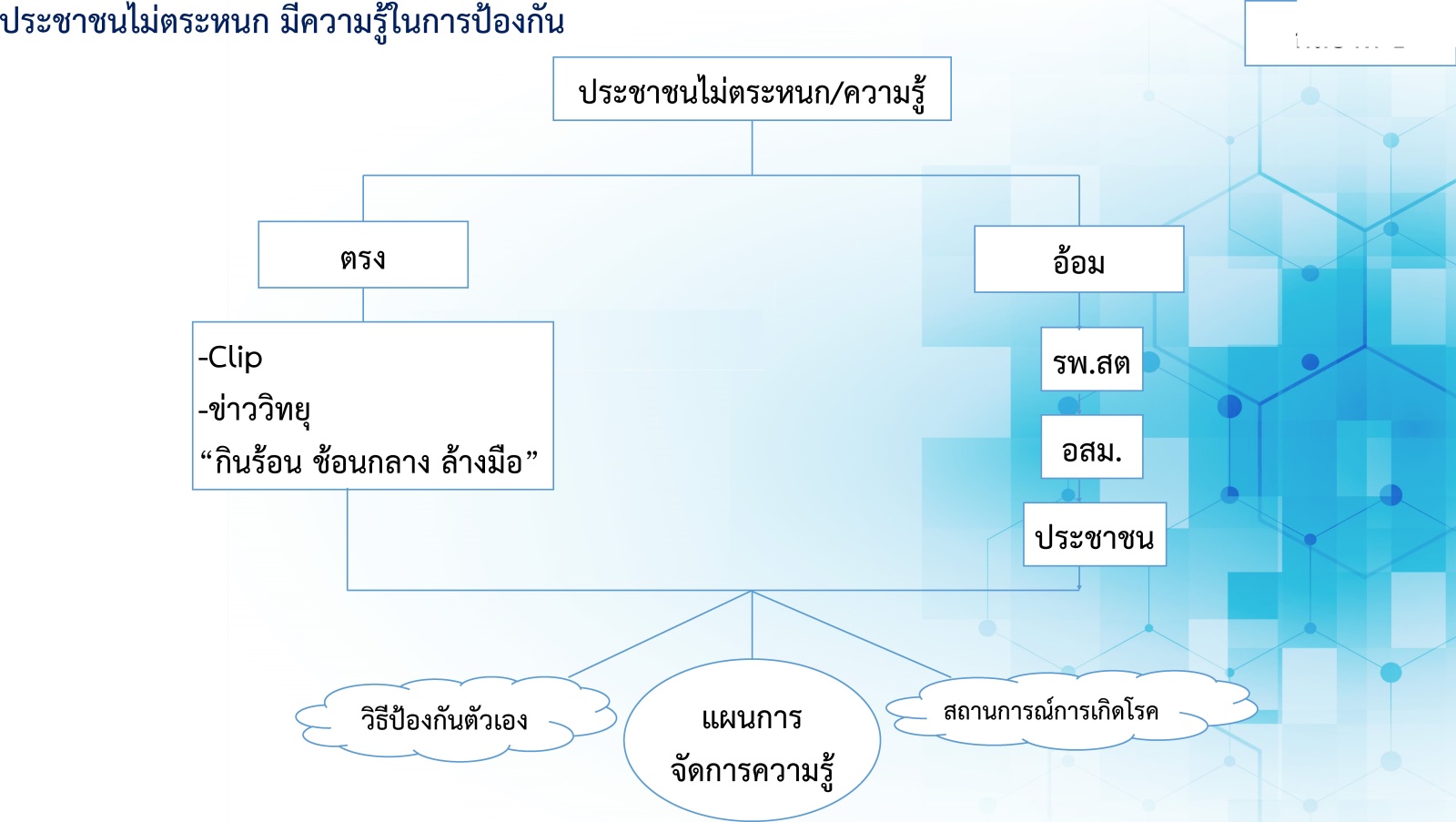                                                                                                                            ผู้บริหาร 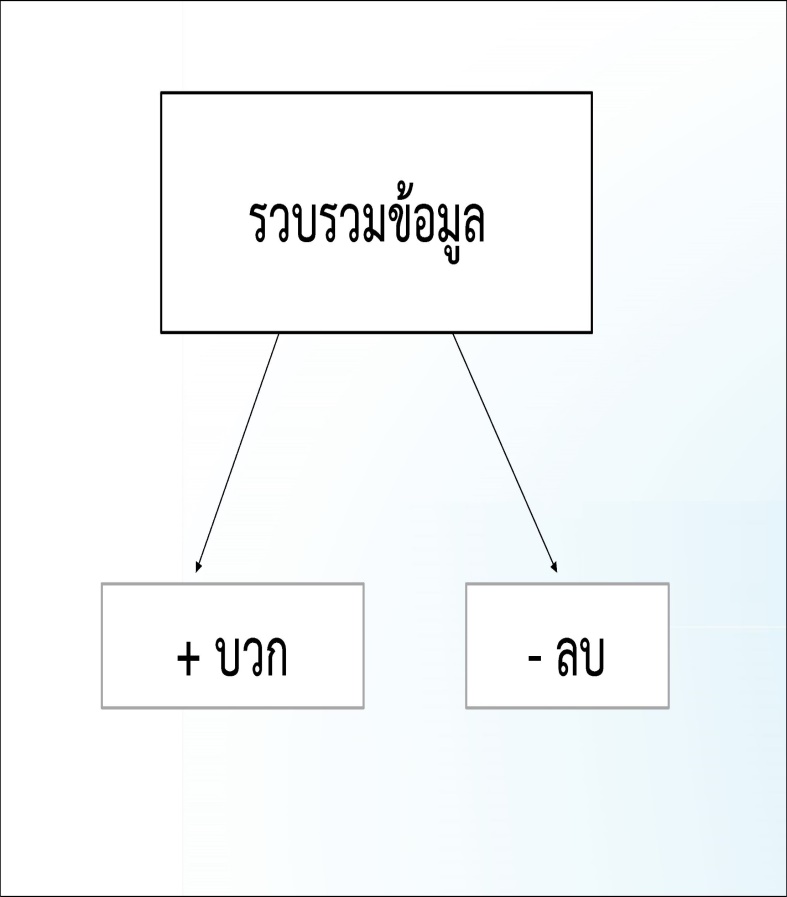 กลั่นกรอง                                      ประชาสัมพันธ์การจัดระบบให้ข่าว/ ให้ข้อมูลระดับเขต / จังหวัด/ สถานบริการ/ ผู้ปฏิบัติจัดระบบการให้ข่าวกำหนดขอบเขตหน้าที่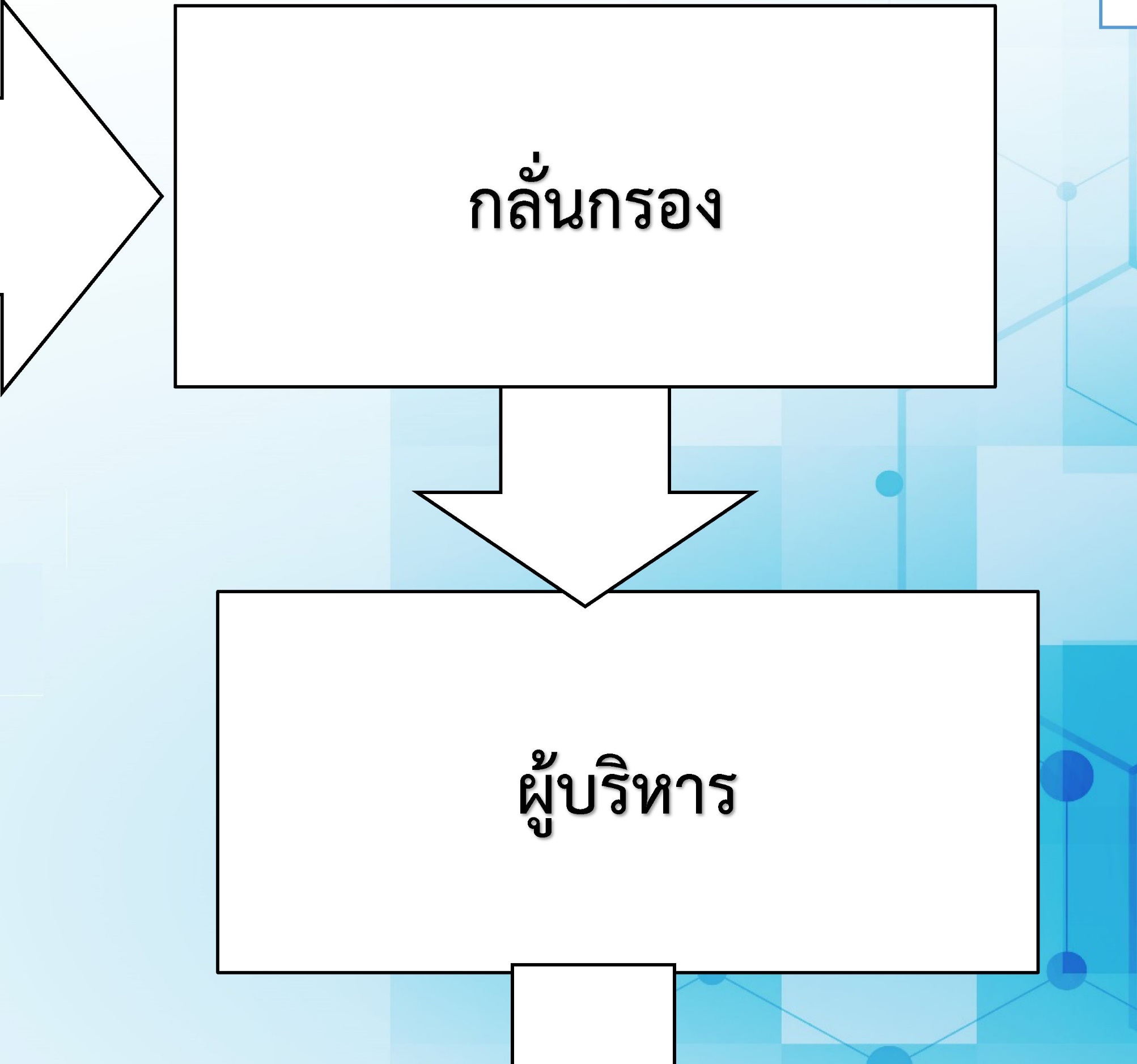     การเข้าถึงข่าวสารและความรู้  ข้อมูลข่าวสาร  ส่วนกลาง   องค์ความรู้ศูนย์สื่อสารความเสี่ยงเขตผู้ตรวจราชการเขตสุขภาพที่ ๗ เป็นประธานศูนย์สื่อสารความเสี่ยงจังหวัดร้อยเอ็ดผู้ว่าราชการจังหวัดเป็นประธาน(ศูนย์บริการสถานการณ์การแพร่ระบาดโรคติดเชื้อไวรัสโคโรนา2019)จังหวัดร้อยเอ็ดศูนย์สื่อสารความเสี่ยงอำเภอ(พชอ.)มีนายอำเภอเป็นประธานศูนย์สื่อสารความเสี่ยงตำบล มีนายกองค์การบริหารส่วนท้องถิ่นเป็นประธานฝ่ายท้องถิ่น  กำนันเป็นประธานฝ่ายท้องที่                    ศูนย์สื่อสารความเสี่ยงหมู่บ้าน ผู้ใหญ่บ้านเป็นประธานการเข้าถึงข่าวสารและความรู้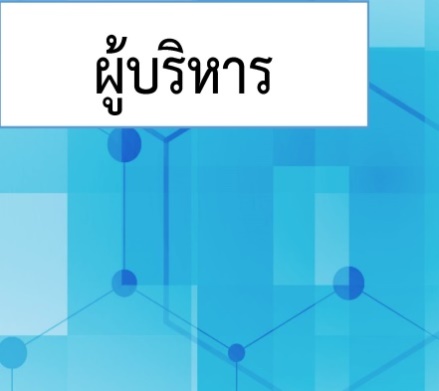 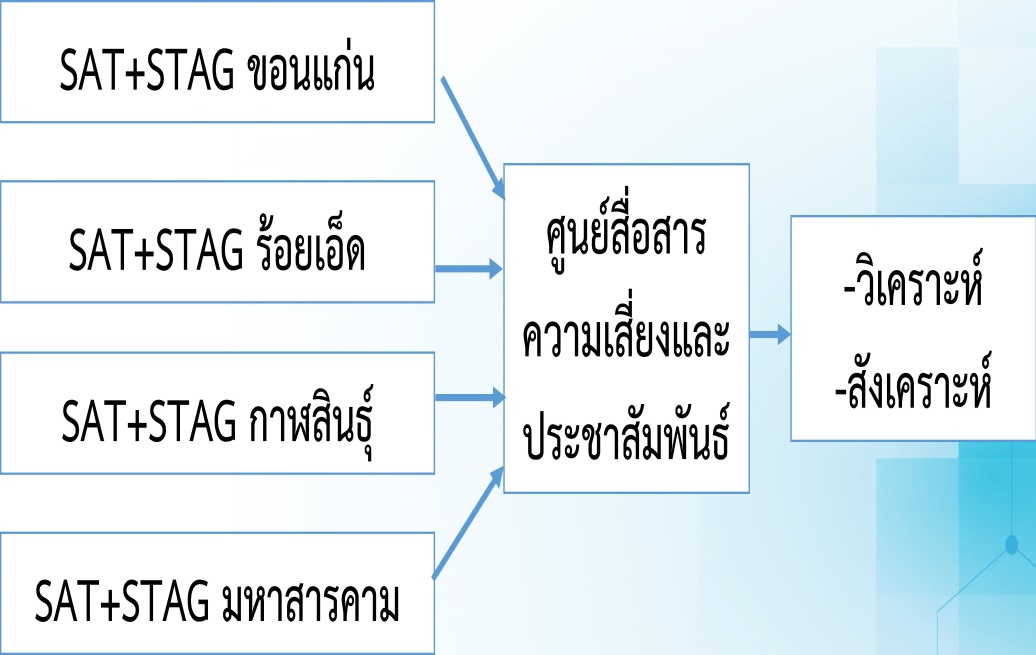 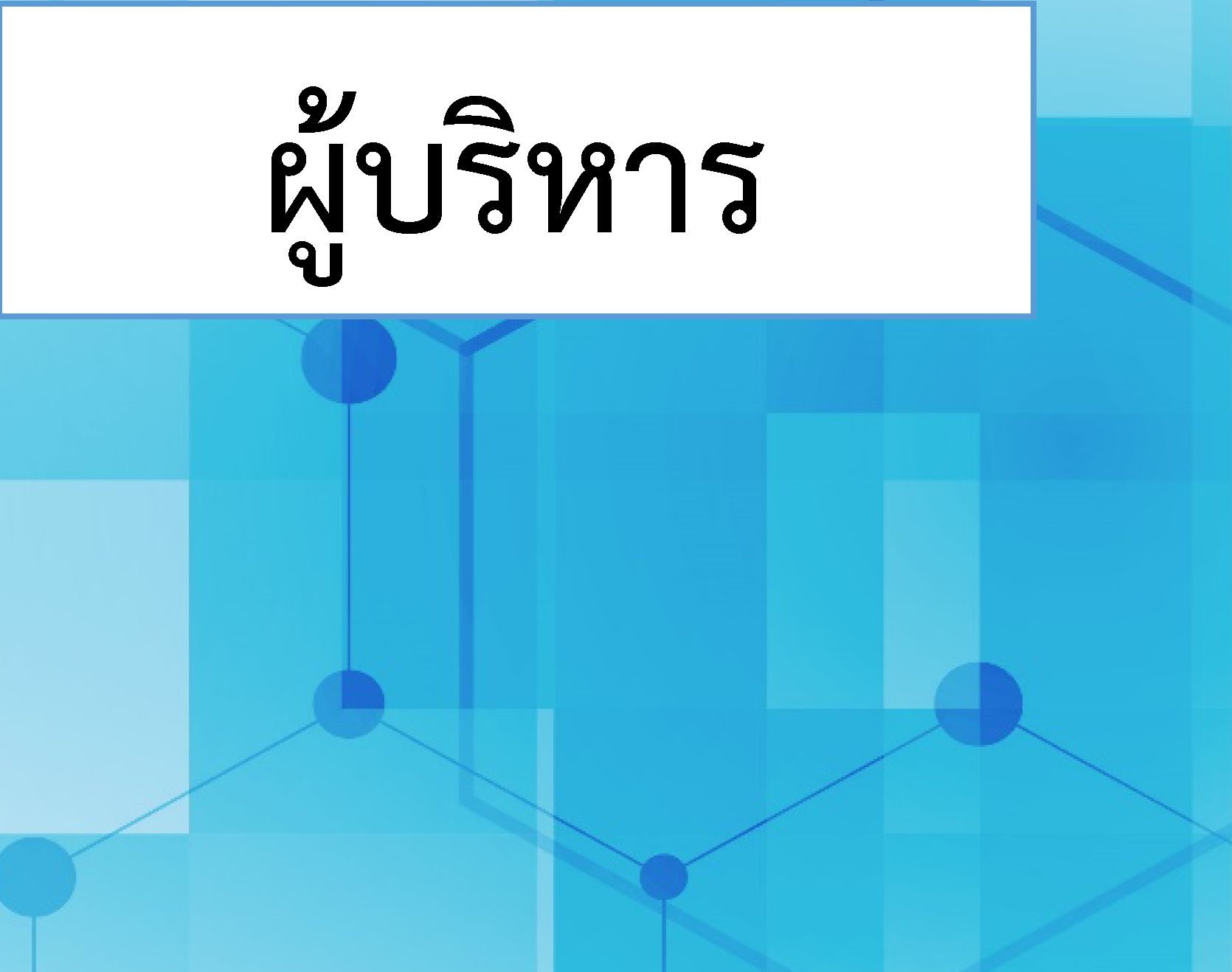 แบบสรุปเหตุการณ์ (ICS 201)แบบสรุปเหตุการณ์ (ICS 201)แบบสรุปเหตุการณ์ (ICS 201)1. ชื่อเหตุการณ์:2. เหตุการณ์หมายเลขที่:3. วัน เวลา ที่เริ่มเกิดเหตุ:วันที่:   เวลา: 4. รูปภาพ/แผนที่: (อาจรวมถึง พื้นที่ปฏิบัติการทั้งหมด บริเวณจุดเกิดเหตุ บริเวณที่ได้รับผลกระทบ หรืออาจได้รับผลกระทบ หรือรูปภาพอื่นๆที่แสดงถึงการมอบหมายทรัพยากรปฏิบัติงาน สถานที่จัดตั้ง ศูนย์บัญชาการฯ ฐาน จุดระดมพล ฯลฯ)4. รูปภาพ/แผนที่: (อาจรวมถึง พื้นที่ปฏิบัติการทั้งหมด บริเวณจุดเกิดเหตุ บริเวณที่ได้รับผลกระทบ หรืออาจได้รับผลกระทบ หรือรูปภาพอื่นๆที่แสดงถึงการมอบหมายทรัพยากรปฏิบัติงาน สถานที่จัดตั้ง ศูนย์บัญชาการฯ ฐาน จุดระดมพล ฯลฯ)4. รูปภาพ/แผนที่: (อาจรวมถึง พื้นที่ปฏิบัติการทั้งหมด บริเวณจุดเกิดเหตุ บริเวณที่ได้รับผลกระทบ หรืออาจได้รับผลกระทบ หรือรูปภาพอื่นๆที่แสดงถึงการมอบหมายทรัพยากรปฏิบัติงาน สถานที่จัดตั้ง ศูนย์บัญชาการฯ ฐาน จุดระดมพล ฯลฯ)5. สรุปสถานการณ์ (สำหรับสรุปเริ่มต้นเหตุการณ์ หรือถ่ายโอนอำนาจการบัญชาการ): สรุปความเป็นมาเหตุการณ์โดยย่อ มาตรการที่ได้ดำเนินการไป ความเสี่ยง/ภัยที่ได้กำจัดไปแล้ว การป้องกันภัยให้บุคลากรผู้ปฏิบัติงาน5. สรุปสถานการณ์ (สำหรับสรุปเริ่มต้นเหตุการณ์ หรือถ่ายโอนอำนาจการบัญชาการ): สรุปความเป็นมาเหตุการณ์โดยย่อ มาตรการที่ได้ดำเนินการไป ความเสี่ยง/ภัยที่ได้กำจัดไปแล้ว การป้องกันภัยให้บุคลากรผู้ปฏิบัติงาน5. สรุปสถานการณ์ (สำหรับสรุปเริ่มต้นเหตุการณ์ หรือถ่ายโอนอำนาจการบัญชาการ): สรุปความเป็นมาเหตุการณ์โดยย่อ มาตรการที่ได้ดำเนินการไป ความเสี่ยง/ภัยที่ได้กำจัดไปแล้ว การป้องกันภัยให้บุคลากรผู้ปฏิบัติงาน6. เตรียมโดย ชื่อ:ตำแหน่ง:ลายมือชื่อ: ICS201 หน้า 1วันที่: .........................................................แบบสรุปเหตุการณ์ (ICS 201)แบบสรุปเหตุการณ์ (ICS 201)แบบสรุปเหตุการณ์ (ICS 201)แบบสรุปเหตุการณ์ (ICS 201)1. ชื่อเหตุการณ์:1. ชื่อเหตุการณ์:2. เหตุการณ์หมายเลขที่:3. วัน เวลา ที่เริ่มเกิดเหตุ:วันที่:   เวลา: 7. วัตถุประสงค์ปัจจุบัน: 7. วัตถุประสงค์ปัจจุบัน: 7. วัตถุประสงค์ปัจจุบัน: 7. วัตถุประสงค์ปัจจุบัน: 8. กิจกรรม การปฏิบัติ และยุทธวิธี ที่กำลังดำเนินการและวางแผนไว้: 8. กิจกรรม การปฏิบัติ และยุทธวิธี ที่กำลังดำเนินการและวางแผนไว้: 8. กิจกรรม การปฏิบัติ และยุทธวิธี ที่กำลังดำเนินการและวางแผนไว้: 8. กิจกรรม การปฏิบัติ และยุทธวิธี ที่กำลังดำเนินการและวางแผนไว้: เวลา:กิจกรรม การปฏิบัติ:กิจกรรม การปฏิบัติ:กิจกรรม การปฏิบัติ:6. เตรียมโดย ชื่อ:6. เตรียมโดย ชื่อ:ตำแหน่ง:ลายมือชื่อ: ICS201 หน้า 2ICS201 หน้า 2วันที่: .........................................................แบบสรุปเหตุการณ์ (ICS 201)แบบสรุปเหตุการณ์ (ICS 201)แบบสรุปเหตุการณ์ (ICS 201)1. ชื่อเหตุการณ์:2. เหตุการณ์หมายเลขที่:3. วัน เวลา ที่เริ่มเกิดเหตุ:วันที่:   เวลา: 9. โครงสร้างระบบบัญชาการเหตุการณ์ปัจจุบัน: 9. โครงสร้างระบบบัญชาการเหตุการณ์ปัจจุบัน: 9. โครงสร้างระบบบัญชาการเหตุการณ์ปัจจุบัน: 6. เตรียมโดย ชื่อ:ตำแหน่ง:ลายมือชื่อ: ICS201 หน้า 3วันที่: .........................................................ลักษณะความแตกต่างชะลอการระบาดได้พอสมควรระดับประเทศเขต 7จังหวัดร้อยเอ็ดความสามารถในการแพร่เชื้อจากคนหนึ่งไปสู่คน อื่นๆ(Basic reproductive number: Ro)1.81.81.8จำนวนผู้ติดเชื้อทั้งหมดในปี 25637.3 ล้าน547,500 คน136,875 คนจำนวนผู้ติดเชื้อแสดงอาการในปี 25633.3 ล้านคน247,500 คน61,875  คนจำนวนผู้ติดเชื้อทั้งหมดในปี 256414.7 ล้าน1,102,500 คน275,625 คนจำนวนผู้ติดเชื้อแสดงอาการในปี 25646.6 ล้านคน495,000 คน123,750 คนเดือนที่จะเริ่มระบาดในวงกว้างพฤษภาคม 63พฤษภาคม 63พฤษภาคม 63เดือนที่การระบาดจะสูงสุดม.ค. - ก.พ. 64ม.ค. - ก.พ. 64ม.ค.-ก.พ.63จำนวนผู้ป่วยสูงที่สูดต่อสัปดาห์480,000 คน36,000 คน9,000ระยะเวลาการระบาดกว่าจะสิ้นสูด1ปี8เดือน-2ปี1ปี8เดือน-2ปี1ปี8เดือน-2ปีความเข้มข้นของการดำเนินการ เพื่อให้เกิดภาพฉากทัศน์แต่ละรูปแบบ และข้อสรุปดำเนินการอย่างเข้มขันรัดกุมแบบที่ เป็นอยู่ในปัจจุบันและต้องเตรียมทรัพยากรให้เพียงพอดำเนินการอย่างเข้มขันรัดกุม แบบที่เป็นอยู่ ในปัจจุบันและต้องเตรียม ทรัพยากรให้เพียงพอดำเนินการอย่างเข้มข้นรัดกุม แบบที่เป็นอยู่ในปัจจุบันและต้องเตรียมทรัพยากรให้เพียงพอSAT18.00IC	>เขตเขตสขภาพ4แบบสรุปเหตุการณ์ (ICS 201)แบบสรุปเหตุการณ์ (ICS 201)แบบสรุปเหตุการณ์ (ICS 201)1. ชื่อเหตุการณ์:2. เหตุการณ์หมายเลขที่:3. วัน เวลา ที่เริ่มเกิดเหตุ:วันที่:   เวลา: 10. สรุปทรัพยากร: 10. สรุปทรัพยากร: 10. สรุปทรัพยากร: 6. เตรียมโดย ชื่อ:ตำแหน่ง:ลายมือชื่อ: ICS201 หน้า 4วันที่: .........................................................